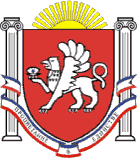 РЕСПУБЛИКА КРЫМНИЖНЕГОРСКИЙ РАЙОНАДМИНИСТРАЦИЯ НОВОГРИГОРЬЕВСКОГО СЕЛЬСКОГО ПОСЕЛЕНИЯ ПОСТАНОВЛЕНИЕОт 01.11.2023 года.                                                                                       №201С.НовогригорьевкаОб утверждении Административного регламента предоставления муниципальной услуги «Согласование проведения переустройства и (или) перепланировки помещения в многоквартирном доме».          В соответствии с Федеральным законом от 6 октября 2003 года № 131-ФЗ «Об общих принципах организации местного самоуправления в Российской Федерации, Федеральным законом от 27.07.2010  № 210-ФЗ «Об организации предоставления государственных и муниципальных услуг», Уставом муниципального образования Новогригорьевское  сельское поселение Нижнегорского района Республики Крым, письмом  Министерства внутренней политики, информации и связи Республики Крым от 26.10.2023 года № 16/6336/01-32/24/4/1 с целью реализации мероприятий по типизации муниципальных услуг, администрация Новогригорьевского  сельского поселения                                                              ПОСТАНОВЛЯЕТ:     1. Утвердить административный регламент  предоставления муниципальной услуги «Согласование проведения переустройства и (или) перепланировки помещения в многоквартирном доме» (Приложение 1).  2.Признать утратившими силу постановления администрации Новогригорьевского сельского поселения:- от 01.10.2020 г. №262 «Об утверждении административного регламента предоставления муниципальной услуги «Согласование проведения переустройства и (или) перепланировки помещения в многоквартирном доме»;- от 10.12.2021г. №211 «О внесении  изменений в Административный регламент предоставления муниципальной услуги «Согласование проведения переустройства и (или) перепланировки помещения в многоквартирном доме», утвержденный постановлением администрации Новогригорьевского сельского поселения  № 262 от 01.10. 2020 года»;- от 24.03.2023г. №38 «О внесении изменений в Административный регламент предоставления муниципальной услуги «Согласование проведения переустройства и (или) перепланировки помещения в многоквартирном доме», утвержденный постановлением администрации Новогригорьевского сельского поселения от 01.10. 2020 № 262 (с изменениями от 10.12.2021 №211)»;3. Разместить настоящее постановление в федеральной государственной информационной системе "Единый портал государственных и муниципальных услуг (функций)" (https://www.gosuslugi.ru/), на официальном Портале Правительства Республики Крым на странице Нижнегорского района Республики Крым в разделе – Муниципальные образования района, подраздел Новогригорьевское сельское поселение (https://novogrigorevskoe.rk.gov.ru/ru/index), а также на информационном стенде в здании администрации Новогригорьевского сельского поселения Нижнегорского района Республики Крым по адресу: Республика Крым, Нижнегорский район, село Новогригорьевка, ул.Мичурина, 59. 4. Настоящее постановление вступает в силу со дня его официального опубликования (обнародования) в установленном порядке.5. Контроль за исполнением настоящего постановления оставляю за собой.Глава администрацииНовогригорьевского  сельского   поселения                                                          А.М.ДанилинАдминистративный регламент предоставления муниципальной услуги «Согласование проведения переустройства и (или) перепланировки помещения в многоквартирном доме» на территории Новогригорьевского сельского поселения Нижнегорского района Республики Крым I. Общие положения1. Предмет регулирования административного регламента1.1. Административный регламент предоставления муниципальной услуги «Согласование проведения переустройства и (или) перепланировки помещения в многоквартирном доме» (далее соответственно - административный регламент, муниципальная услуга) разработан в целях повышения качества и доступности предоставления муниципальной услуги, определяет стандарт, сроки и последовательность действий (административных процедур) при осуществлении полномочий по Согласованию проведения переустройства и (или) перепланировки помещения в многоквартирном доме  в администрации Новогригорьевского сельского поселения Нижнегорского района Республики Крым .1.2. Настоящий административный регламент регулирует отношения, возникающие при оказании следующих подуслуг:1) Согласование проведения переустройства и (или) перепланировки помещения в многоквартирном доме;Переустройство помещения в многоквартирном доме представляет собой установку, замену или перенос инженерных сетей, санитарно-технического, электрического или другого оборудования, требующие внесения изменения в технический паспорт помещения в многоквартирном доме.К работам по переустройству относятся установка бытовых электроплит взамен газовых плит или кухонных очагов, перенос нагревательных сантехнических и газовых приборов, устройство вновь и переоборудование существующих туалетов, ванных комнат, прокладка новых или замена существующих подводящих и отводящих трубопроводов, электрических сетей и устройств для установки душевых кабин, джакузи, стиральных машин повышенной мощности и других сантехнических и бытовых приборов нового поколения.Перепланировка помещения в многоквартирном доме представляет собой изменение его конфигурации, требующее внесения изменения в технический паспорт помещения в многоквартирном доме.Перепланировка включает перенос и разборку перегородок, перенос и устройство дверных проемов, разукрупнение или укрупнение многокомнатных квартир (объединение комнат или их разграничение), устройство дополнительных кухонь и санузлов, расширение жилой площади за счет вспомогательных помещений (кладовок), ликвидацию темных кухонь и входов в кухни через квартиры или жилые помещения, устройство или переоборудование существующих тамбуров.2) Согласование акта завершения работ по переустройству и (или) перепланировке помещения в многоквартирном доме.Завершение переустройства и (или) перепланировки помещения в многоквартирном доме подтверждается актом приемочной комиссии. Акт приемочной комиссии должен быть направлен органом, осуществляющим согласование, в орган регистрации прав.2. Круг заявителей при предоставлении муниципальной услуги3.1. Порядок получения информации по вопросам предоставления муниципальной услуги и услуг, которые являются необходимыми и обязательными для предоставления муниципальной услуги:1) непосредственно при личном приеме заявителя в администрацию Новогригорьевского сельского поселения Нижнегорского района Республики Крым (далее - Уполномоченный орган); 2) по справочным телефонным номерам Уполномоченного органа, многофункциональных центров предоставления государственных и муниципальных услуг Республики Крым (далее - МФЦ); 3) письменно, в том числе посредством электронной почты, факсимильной связи;4) посредством размещения в открытой и доступной форме информации: - в федеральной государственной информационной системе «Единый портал государственных и муниципальных услуг (функций)» (https://www.gosuslugi.ru) (далее – ЕПГУ, Единый портал);- в государственной информационной системе «Портал государственных и муниципальных услуг Республики Крым» (https://gosuslugi82.ru) (далее – РПГУ, региональный портал);- на официальном сайте Уполномоченного органа (https://novogrigor-adm91.ru) и Государственного бюджетного учреждения Республики Крым «Многофункциональный центр предоставления государственных и муниципальных услуг» (далее - ГБУ РК «МФЦ»); 5) посредством размещения информации на информационных стендах Уполномоченного органа. 3.2. Информирование осуществляется по вопросам, касающимся: - способов подачи заявления;- адреса Уполномоченного органа, обращение в который необходимо для предоставления муниципальной услуги; - справочной информации о работе Уполномоченного органа (структурных подразделений Уполномоченного органа);- документов, необходимых для предоставления муниципальной услуги;- порядка и сроков предоставления муниципальной услуги;- порядка получения сведений о ходе рассмотрения заявления и о результатах предоставления муниципальной услуги;- порядка досудебного (внесудебного) обжалования действий (бездействия) должностных лиц, и принимаемых ими решений при предоставлении муниципальной услуги. Получение информации по вопросам предоставления муниципальной услуги и услуг, которые являются необходимыми и обязательными для предоставления муниципальной услуги осуществляется бесплатно.3.3. При устном обращении Заявителя (лично или по телефону) должностное лицо Уполномоченного органа, осуществляющий консультирование, подробно и в вежливой (корректной) форме информирует обратившихся по интересующим вопросам.Ответ на телефонный звонок должен начинаться с информации о наименовании органа, в который позвонил Заявитель, фамилии, имени, отчества (последнее – при наличии) и должности специалиста, принявшего телефонный звонок.Если должностное лицо Уполномоченного органа не может самостоятельно дать ответ, телефонный звонок должен быть переадресован (переведен) на другое должностное лицо или же обратившемуся лицу должен быть сообщен телефонный номер, по которому можно будет получить необходимую информацию.Если подготовка ответа требует продолжительного времени, он предлагает Заявителю один из следующих вариантов дальнейших действий:изложить обращение в письменной форме;назначить другое время для консультаций.Должностное лицо Уполномоченного органа не вправе осуществлять информирование, выходящее за рамки стандартных 	процедур и условий предоставления муниципальной услуги, и влияющее прямо или косвенно на принимаемое решение.Продолжительность информирования по телефону не должна превышать 10 минут.Информирование осуществляется в соответствии с графиком 	приема граждан.3.4. По письменному обращению должностное лицо Уполномоченного органа, ответственный за предоставление 	муниципальной услуги, подробно в письменной форме разъясняет гражданину сведения по вопросам, указанным в пункте 3.2. настоящего Административного регламента в порядке, установленном Федеральным законом от 02.05.2006 № 59-ФЗ «О порядке рассмотрения обращений граждан Российской Федерации» (далее – Федеральный закон № 59-ФЗ).3.5. На ЕПГУ, РПГУ и официальном сайте Уполномоченного органа и ГБУ РК «МФЦ» размещается следующая информация:1) исчерпывающий перечень документов, необходимых для предоставления муниципальной услуги, требования к оформлению указанных документов, а также перечень документов, которые заявитель вправе предоставить по собственной инициативе;2) круг заявителей;3) срок предоставления муниципальной услуги;4) результаты предоставления муниципальной услуги, порядок представления документа, являющегося результатом предоставления муниципальной услуги;5) размер государственной пошлины, взимаемой за предоставление муниципальной услуги;6) исчерпывающий перечень оснований для приостановления или отказа в предоставлении муниципальной услуги;7) о праве заявителя на досудебное (внесудебное) обжалование действий (бездействия) и решений, принятых (осуществляемых) в ходе предоставления муниципальной услуги;8) формы заявлений (уведомлений, сообщений), используемые при предоставлении муниципальной услуги.Информация на ЕПГУ, РПГУ о порядке и сроках предоставления муниципальной услуги на основании сведений, содержащихся в федеральной государственной информационной системе «Федеральный реестр государственных и муниципальных услуг (функций)», предоставляется заявителю бесплатно.Доступ к информации о сроках и порядке предоставления услуги осуществляется без выполнения заявителем каких – либо требований, в т.ч. без использования программного обеспечения, установка которого на технические средства заявителя требует заключения лицензионного или иного соглашения с правообладателем программного обеспечения, предусматривающего взимание платы, регистрацию или авторизацию заявителя или предоставление им персональных данных.3.6. На информационных стендах Уполномоченного органа, в местах предоставления муниципальной услуги, размещается следующая информация:- исчерпывающая информация о порядке предоставления муниципальной услуги;- номера кабинетов, в которых предоставляется муниципальная услуга; фамилии, имена, отчества (последнее - при наличии) и должности соответствующих должностных лиц, режим приема ими заявителей, справочные телефоны структурных подразделений Уполномоченного органа, ответственных за предоставление муниципальной услуги, в том числе номер телефона-автоинформатора (при наличии);- адрес официального сайта, а также электронной почты и (или) формы обратной связи Уполномоченного органа в сети «Интернет»;- исчерпывающий перечень документов, необходимых в соответствии с нормативными правовыми актами для предоставления муниципальной услуги;- формы заявлений;- перечень оснований для отказа в предоставлении муниципальной услуги;- порядок обжалования решений, действий или бездействия должностных лиц, предоставляющих муниципальную услугу.В залах ожидания Уполномоченного органа размещаются нормативные правовые акты, регулирующие порядок предоставления муниципальной услуги, в том числе Административный регламент, которые по требованию заявителя предоставляются ему для ознакомления.3.6.1. Сектор информирования и ожидания МФЦ включает в себя:1) информационные стенды или иные источники информирования, содержащие актуальную и исчерпывающую информацию, необходимую для получения государственных и муниципальных услуг, в том числе:- перечень государственных и муниципальных услуг, предоставление которых организовано в МФЦ;- сроки предоставления государственных и муниципальных услуг;- информацию о дополнительных (сопутствующих) услугах, а также об услугах, необходимых и обязательных для предоставления государственных и муниципальных услуг, размерах и порядке их оплаты;- порядок обжалования действий (бездействия), а также решений органов, предоставляющих государственные услуги, и органов, предоставляющих муниципальные услуги, государственных и муниципальных служащих, МФЦ, работников МФЦ;- информацию о предусмотренной законодательством Российской Федерации ответственности должностных лиц органов, предоставляющих государственные услуги, должностных лиц органов, предоставляющих муниципальные услуги, работников МФЦ, работников привлекаемых организаций за нарушение порядка предоставления государственных и муниципальных услуг;- информацию о порядке возмещения вреда, причиненного заявителю в результате ненадлежащего исполнения либо неисполнения МФЦ или его работниками, а также привлекаемыми организациями или их работниками обязанностей, предусмотренных законодательством Российской Федерации;- режим работы и адреса иных МФЦ и привлекаемых организаций, находящихся на территории Республики Крым;- иную информацию, необходимую для получения государственной и муниципальной услуги;2) не менее одного окна (иного специально оборудованного рабочего места), предназначенного для информирования заявителей о порядке предоставления государственных и муниципальных услуг, о ходе рассмотрения запросов о предоставлении государственных и муниципальных услуг, а также для предоставления иной информации, в том числе указанной в подпункте 1 настоящего пункта;3) программно-аппаратный комплекс, обеспечивающий доступ заявителей к ЕПГУ, РПГУ, а также к информации о государственных и муниципальных услугах, предоставляемых в МФЦ;4) стулья, кресельные секции, скамьи (банкетки) и столы (стойки) для оформления документов с размещением на них форм (бланков) документов, необходимых для получения государственных и муниципальных услуг;5) электронную систему управления очередью.3.7. Сведения о ходе предоставления муниципальной услуги заявитель вправе получить при личном, письменном обращении в Уполномоченный орган, предоставляющий услугу, а также посредством телефонной связи. Кроме того, сведения о ходе предоставления муниципальной услуги заявитель вправе получить посредством ЕПГУ (для заявлений, поданных посредством ЕПГУ), РПГУ (для заявлений, поданных посредством РПГУ) электронной почты Уполномоченного органа.3.8. Справочная информация подлежит обязательному размещению на ЕПГУ, РПГУ, официальном сайте Уполномоченного органа, предоставляющего муниципальную услугу, и является доступной для заявителя. Уполномоченный орган, предоставляющий муниципальную услугу, обеспечивает размещение и актуализацию справочной информации в электронном виде посредством ЕПГУ, РПГУ, официального сайта Уполномоченного органа. II. Стандарт предоставления муниципальной услуги4. Наименование муниципальной услуги4.1. Согласование проведения переустройства и (или) перепланировки помещения в многоквартирном доме.5. Наименование органа, предоставляющего муниципальную услугу5.1. Муниципальную услугу предоставляет администрация Новогригорьевского сельского поселения Нижнегорского района Республики Крым.При предоставлении муниципальной услуги уполномоченный орган взаимодействует с:- Федеральной службой государственной регистрации, кадастра и картографии Российской Федерации (далее - Росреестр)/Государственным комитетом по государственной регистрации и кадастру Республики Крым;- Управлением Федеральной налоговой службы (далее - ФНС)/Управлением Федеральной налоговой службы по Республике Крым;- Министерством внутренних дел Российской Федерации (далее - МВД)/ Министерством внутренних дел Российской Федерации по Республике Крым;- Министерством строительства и жилищно-коммунального хозяйства Российской Федерации/Министерство жилищно-коммунального хозяйства Республики Крым;- Федеральной нотариальной палатой (далее - ФНП);- Министерством культуры Российской Федерации (в случае технической реализации в Республике Крым)/Министерством культуры Республики Крым;- Органами местного самоуправления муниципальных образований в Республике Крым.5.1.1. Муниципальная услуга может предоставляться в МФЦ в части:- приема, регистрации и передачи в Уполномоченный орган заявления и документов, необходимых для предоставления муниципальной услуги;- информирования о порядке предоставления муниципальной услуги, о ходе выполнения запроса о предоставлении муниципальной услуги;- выдачи результата предоставления муниципальной услуги.5.2. Запрещено требовать от заявителя осуществления действий, в том числе согласований, необходимых для получения муниципальной услуги и связанных с обращением в иные государственные органы и организации, за исключением получения услуг и получения документов и информации, предоставляемых в результате предоставления таких услуг, включенных в перечни, указанные в части первой статьи 9 Федерального закона от 27 июля 2010 года № 210-ФЗ «Об организации предоставления государственных и муниципальных услуг» (далее – Федеральный закон №210-ФЗ).6. Описание результата предоставления муниципальной услуги6.1. Результатом предоставления муниципальной услуги в случае обращения за подуслугой «Согласование проведения переустройства и (или) перепланировки помещения в многоквартирном доме» является:1) Решение о согласовании проведения переустройства и (или) перепланировки жилого помещения в многоквартирном доме (по форме согласно постановлению Правительства Российской Федерации от 28.04.2005 № 266 «Об утверждении формы заявления о переустройстве и (или) перепланировке жилого помещения и формы документа, подтверждающего принятие решения о согласовании переустройства и (или) перепланировки жилого помещения»);2) Решение об отказе в согласовании проведения переустройства и (или) перепланировки жилого помещения в многоквартирном доме.Результатом предоставления муниципальной услуги в случае обращения за подуслугой «Согласование акта завершения работ по переустройству и (или) перепланировке помещения в многоквартирном доме» является:1) Согласованный акт приёмочной комиссии о проведении работ переустройства и (или) перепланировки жилого помещения в многоквартирном доме;2) Решение об отказе в согласовании работ по переустройству и (или) перепланировке жилого помещения в многоквартирном доме.6.2. Для получения результата предоставления муниципальной услуги на бумажном носителе Заявитель имеет право обратиться непосредственно в Уполномоченный орган или МФЦ.6.3. После достижения целевого состояния муниципальной услуги на основании данных реестровой записи формируется и направляется заявителю результат предоставления услуги – выписка из реестра. Выписки из реестра в форме электронного документа, направляется заявителю в личный кабинет заявителя на ЕПГУ или в МФЦ для получения на материальном носителе.7. Срок предоставления муниципальной услуги7.1. Срок предоставления услуги при обращении за получением подуслуги «Согласование проведения переустройства и (или) перепланировки жилого помещения в многоквартирном доме» составляет 13 рабочих дней, срок предоставления услуги при обращении за получением подуслуги «Согласование акта завершения работ по переустройству и (или) перепланировке помещения в многоквартирном доме» составляет 5 рабочих дней (без учета срока работы приемочной комиссии) при условии надлежащего функционирования (технической готовности, подключении витрин данных) системы межведомственного электронного взаимодействия (далее – СМЭВ) и подключаемых к ней региональных СМЭВ, содержащих необходимые сведения, и при условии обеспечения доступа к витрине данных предоставляющего услугу ведомства, а также при наличии технической возможности информационных систем Республики Крым.7.1.1. В случае направления запроса посредством МФЦ срок предоставления услуги исчисляется со дня поступления (регистрации) документов в Уполномоченном органе.7.2. Срок предоставления услуги, указанный в пункте 7.1. настоящего Административного регламента рассчитан исходя из того, что в случае технической возможности межведомственное взаимодействие будет осуществляться в режиме реального времени. В обратном случае срок межведомственного взаимодействия составляет 48 часов (Постановление Правительства Российской Федерации от 23.06.2021 № 963 «Об утверждении Правил межведомственного информационного взаимодействия при предоставлении государственных и муниципальных услуг, в том числе рекомендуемых правил организации межведомственного информационного взаимодействия между исполнительными органами государственной власти субъектов Российской Федерации и (или) органами местного самоуправления, и признании утратившими силу некоторых актов Правительства Российской Федерации и отдельных положений некоторых актов Правительства Российской Федерации» (далее – Правила межведомственного взаимодействия)).В случае необходимости подготовки и направления межведомственных запросов иными способами срок оказания услуги может быть продлен на 5 рабочих дней.7.3. Срок приостановления предоставления муниципальной услуги составляет 7 рабочих дней.7.4. Направление результата предоставления муниципальной услуги в электронном виде осуществляется в день принятия решения (в режиме реального времени). Направление результата предоставления муниципальной услуги заявителю на бумажном носителе посредством почтовой связи производится не позднее чем через 3 рабочих дня (в общий срок предоставления услуги не включается) со дня принятия решения. Выдача результата предоставления услуги на бумажном носителе в случае обращения в уполномоченный орган осуществляется не позднее чем через 3 рабочих дня (в общий срок предоставления услуги не включается) со дня принятия решения.Уполномоченный орган обеспечивает передачу результата предоставления муниципальной услуги в МФЦ для выдачи заявителю не позднее 2 рабочих дней, следующих за днем окончания установленного настоящим административным регламентом срока предоставления муниципальной услуги.8. Перечень нормативных правовых актов, регулирующих отношения, возникающие в связи с предоставлением муниципальной услуги8.1. Перечень нормативных правовых актов, регулирующих предоставление муниципальной услуги размещен на ЕПГУ, РПГУ и официальном сайте Уполномоченного органа.9. Исчерпывающий перечень документов, необходимых в соответствии с нормативными правовыми актами для предоставления муниципальной услуги и услуг, которые являются необходимыми и обязательными для предоставления муниципальной услуги, подлежащих предоставлению заявителем, в том числе в электронной форме9.1. Перечень документов, обязательных к предоставлению заявителем самостоятельно, в случае обращения за согласованием проведения переустройства и (или) перепланировки помещения в многоквартирном доме: 1) Заявление о предоставлении муниципальной услуги по форме, утвержденной постановлением Правительства Российской Федерации от 28.04.2005 № 266 «Об утверждении формы заявления о переустройстве и (или) перепланировке жилого помещения и формы документа, подтверждающего принятие решения о согласовании переустройства и (или) перепланировки жилого помещения» (предоставляется в случае личного обращения в уполномоченный орган/МФЦ);В случае направления заявления посредством ЕПГУ/РПГУ формирование заявления осуществляется посредством заполнения интерактивной формы на ЕПГУ/РПГУ без необходимости дополнительной подачи заявления в какой-либо иной форме. При авторизации посредством подтвержденной учетной записи в Единой системе идентификации и аутентификации (далее – ЕСИА) запрос считается подписанным простой электронной подписью Заявителя, представителя Заявителя, уполномоченного на подписание заявления.В случае подачи в электронном виде, в заявлении также указывается один из следующих способов направления результата предоставления муниципальной услуги: - в форме электронного документа в личном кабинете на ЕПГУ/РПГУ;- на бумажном носителе в виде распечатанного экземпляра электронного документа в Уполномоченном органе, МФЦ.2) Документ, удостоверяющий личность Заявителя или представителя Заявителя (предоставляется в случае личного обращения в уполномоченный орган/МФЦ). В случае направления заявления посредством ЕПГУ/РПГУ сведения из документа, удостоверяющего личность Заявителя, представителя формируются при подтверждении учетной записи ЕСИА из состава соответствующих данных указанной учетной записи и могут быть проверены путем направления запроса с использованием СМЭВ. 3) Документ, подтверждающий полномочия представителя Заявителя действовать от имени Заявителя (в случае обращения за предоставлением услуги представителя Заявителя) составленная в простой письменной форме в соответствии с законодательством Российской Федерации. В случае, если заявление подается через представителя заявителя посредством ЕПГУ/РПГУ, и доверенность представителя заявителя изготовлена в электронной форме, такая доверенность должна быть подписана электронной подписью, требования к которой устанавливаются законодательством Российской Федерации, регулирующим отношения в области использования электронных подписей. Удостоверенная, совершенная или выданная нотариусом доверенность представителя заявителя в электронной форме должна соответствовать требованиям статьи 44.2 Основ законодательства Российской Федерации о нотариате от 11.02.1993 года № 4462-1.Указанный документ, выданный организацией, удостоверяется усиленной квалифицированной электронной подписью правомочного должностного лица организации, а документ, выданный физическим лицом, - усиленной квалифицированной электронной подписью нотариуса с приложением файла открепленной усиленной квалифицированной электронной подписи в формате sig3.4) Правоустанавливающие документы на помещение (в случае отсутствия сведения в ЕГРН) (в случае обращения посредством ЕПГУ/РПГУ необходимо прикрепить к заявлению электронный образ документа);5) Согласие в письменной форме всех членов семьи нанимателя (в том числе временно отсутствующих членов семьи нанимателя), занимающих переустраиваемое и (или) перепланируемое жилое помещение на основании договора социального найма (в случае, если заявителем является уполномоченный наймодателем на представление предусмотренных настоящим пунктом документов наниматель переустраиваемого и (или) перепланируемого жилого помещения по договору социального найма);В случае обращения посредством ЕПГУ в целевом состоянии собственник переводимого и (или) переустраиваемого помещения, направляющий заявление первым, указывает членов своей семьи (в том числе временно отсутствующих), занимающих такое помещение вместе с заявителем на основании договора социального найма, с последующим согласованием с ними путём автоматизированного направления в личный кабинет на ЕПГУ уведомления о необходимости дачи согласия на проведение работ по переустройству и (или) перепланировке (платформа согласие) В случае отсутствия личного кабинета у члена семьи на ЕПГУ сохраняется возможность приложить электронный образ согласия.6) Подготовленный и оформленный в установленном порядке проект переустройства и (или) перепланировки переустраиваемого и (или) перепланируемого помещения в многоквартирном доме, а если переустройство и (или) перепланировка помещения в многоквартирном доме невозможны без присоединения к данному помещению части общего имущества в многоквартирном доме, также протокол общего собрания собственников помещений в многоквартирном доме о согласии всех собственников помещений в многоквартирном доме на такие переустройство и (или) перепланировку помещения в многоквартирном доме, предусмотренном частью 2 статьи 40 Жилищного Кодекса;В случае обращения посредством ЕПГУ/РПГУ проектная документация представляется в форме электронного документа, подписанного УКЭП кадастрового инженера, либо подготовленная специализированными проектными организациями или индивидуальными предпринимателями (проектировщиками).В случае технической реализации сведения о содержании протокола общего собрания собственников помещений в многоквартирном доме получаются Уполномоченным органом в порядке межведомственного взаимодействия из Государственной информационной системы жилищно-коммунального хозяйства (ГИС ЖКХ); Требования в отношении документа «Согласие собственников на переустройство и (или) перепланировку помещения в многоквартирном доме» (в случае, если помещение находится в общей долевой (совместной) собственности) - после достижения целевого состояния, в случае обращения посредством ЕПГУ собственник переводимого и (или) переустраиваемого помещения, направляющий заявление первым, указывает всех собственников указанного помещения, с последующим согласованием с ними путём автоматизированного направления в личный кабинет на ЕПГУ уведомления о необходимости дачи согласия на проведение работ по переустройству и (или) перепланировке (платформа согласие). В случае отсутствия личного кабинета у собственника на ЕПГУ сохраняется возможность приложить электронный образ согласия.9.1.1. В случае обращения за согласованием акта завершения работ по переустройству и (или) перепланировке помещения в многоквартирном доме заявителем предоставляются заявление о предоставлении услуги по форме, согласно приложению №1 к настоящему административному регламенту, а также документы, указанные в подпунктах 2 - 4 пункта 9.1 настоящего Административного регламента.9.2. Заявитель или его представитель представляет в уполномоченный орган документы, указанные в пунктах 9.1., 9.1.1. настоящего Административного регламента, одним из следующих способов по выбору заявителя: а) в электронной форме посредством ЕПГУ/РПГУ. В случае направления заявления и прилагаемых к нему документов указанным способом заявитель (представитель заявителя), прошедший процедуры регистрации, идентификации и аутентификации с использованием ЕСИА, заполняет форму указанного заявления с использованием интерактивной формы в электронном виде. Требования к документам, направляемым посредством ЕПГУ - файл (скан-копия) с расширением PDF, JPG, JPEG, PNG, BMP, TIFF, ZIP, RAR, SIG. Максимально допустимый размер файла - 50 Мб.Требования к документам, направляемым посредством РПГУ - файл (скан-копия) с расширением PDF, JPG, JPEG, PNG, BMP, TIFF, ZIP, RAR, SIG. Максимально допустимый размер файла - 5 Мб.б) на бумажном носителе посредством личного обращения в Уполномоченный орган, МФЦ либо посредством почтового отправления с уведомлением о вручении.УКАЗАТЬ ТРЕБОВАНИЯ К ДОКУМЕНТАМ, НАПРАВЛЯЕМЫМ ПОСРЕДСТВОМ ПОЧТОВОГО ОТПРАВЛЕНИЯ И ВИД ПОЧТОВОГО ОТПРАВЛЕНИЯ.9.3. Формы документов для заполнения могут быть получены заявителем при личном обращении в Уполномоченный орган, МФЦ в электронной форме на официальном веб-сайте Уполномоченного органа, ГБУ РК «МФЦ», РПГУ.10. Исчерпывающий перечень документов, необходимых в соответствии с нормативными правовыми актами для предоставления муниципальной услуги, которые находятся в распоряжении государственных органов, органов местного самоуправления и иных органов, участвующих в предоставлении муниципальной услуги, и которые заявитель вправе представить, в том числе в электронной форме10.1. При наличии доступа у Уполномоченного органа, после проведения технических мероприятий, для предоставления муниципальной услуги, Уполномоченным органом запрашиваются в порядке межведомственного информационного взаимодействия (в том числе с использованием единой СМЭВ и подключаемых к ней региональных СМЭВ) в органах и организациях, в распоряжении которых находятся указанные документы и которые заявитель вправе представить по собственной инициативе следующие документы и сведения: 10.1.1. В случае обращения за согласованием проведения переустройства и (или) перепланировки помещения в многоквартирном доме:1) Росреестр (оператор ФГИС ЕГРН)/Государственный комитет по государственной регистрации и кадастру Республики Крым:- сведения из Единого государственного реестра недвижимости (правоустанавливающие документы на помещение либо уведомление об отсутствии в ЕГРН запрашиваемых сведений / сведения о собственниках помещения);- технический паспорт помещения;2) ФНС (оператор систем ЕГР ЗАГС, ЕГРЮЛ)/Управлением Федеральной налоговой службы по Республике Крым:- сведения из ЕГРЮЛ, в случае подачи заявления юридическим лицом;- сведения о заключении брака;- сведения о рождении ребёнка;3) МВД (ГИС «Мир»/Витрина данных МВД России)/Министерством внутренних дел Российской Федерации по Республике Крым:- сведения о количестве проживающих совместно с заявителем членов его семьи;- сведения о действительности паспорта гражданина Российской Федерации;4) Министерством строительства и жилищно-коммунального хозяйства Российской Федерации (оператор ГИС ЖКХ/ГИС ЖКХ ОСС)/Министерство жилищно-коммунального хозяйства Республики Крым:- Сведения о содержании протокола общего собрания собственников помещений в многоквартирном доме о согласии всех собственников помещений в многоквартирном доме на такие переустройство и (или) перепланировку помещения в многоквартирном доме; 5) ФНП (оператор ФГИС ЕИСН)/Нотариальной палатой Республики Крым:- сведения о содержании документов, подтверждающих полномочия;6) Министерство культуры Российской Федерации (в случае технической реализации в Республике Крым)/Министерство культуры Республики Крым;- заключение органа по охране памятников архитектуры, истории и культуры о допустимости проведения переустройства и (или) перепланировки жилого помещения, если такое помещение или дом, в котором оно находится, является памятником архитектуры, истории или культуры;7) Органы местного самоуправления муниципальных образований в Республике Крым:- договор найма жилого помещения.10.1.2. В случае обращения за согласованием акта завершения работ по переустройству и (или) перепланировке помещения в многоквартирном доме:1) Росреестр (оператор ФГИС ЕГРН)/Государственный комитет по государственной регистрации и кадастру Республики Крым:- сведения из Единого государственного реестра недвижимости (правоустанавливающие документы на помещение либо уведомление об отсутствии в ЕГРН запрашиваемых сведений / сведения о собственниках помещения);- технический паспорт помещения;2) ФНС (оператор системы ЕГРЮЛ)/Управлением Федеральной налоговой службы по Республике Крым:- сведения из ЕГРЮЛ, в случае подачи заявления юридическим лицом;3) МВД (ГИС «Мир»/Витрина данных МВД России)/Министерством внутренних дел Российской Федерации по Республике Крым:- сведения о действительности паспорта гражданина Российской Федерации;4) ФНП (оператор ФГИС ЕИСН)/Нотариальной палатой Республики Крым:- сведения о содержании документов, подтверждающих полномочия;5) Органы местного самоуправления муниципальных образований в Республике Крым:- сведения о решении о согласовании проведения переустройства и (или) перепланировки помещения в многоквартирном доме.10.2. Заявитель вправе, по собственной инициативе предоставить документы, предусмотренные пунктом 10.1 Административного регламента. Непредставление вышеуказанных документов не является основанием для отказа в предоставлении муниципальной услуги.11. Указание на запрет требовать от заявителя11.1. Орган, предоставляющий муниципальную услугу не вправе:- отказывать в приеме запроса и иных документов, необходимых для предоставления муниципальной услуги, в случае, если запрос и документы, необходимые для предоставления муниципальной услуги, поданы в соответствии с информацией о сроках и порядке предоставления муниципальной услуги, опубликованной на ЕПГУ, РПГУ, на официальном сайте Уполномоченного органа, предоставляющего муниципальную услугу, организаций, участвующих в предоставлении муниципальной услуги;- отказывать в предоставлении муниципальной услуги в случае, если запрос и документы, необходимые для предоставления муниципальной услуги, поданы в соответствии с информацией о сроках и порядке предоставления муниципальной услуги, опубликованной на ЕПГУ, РПГУ, на официальном сайте Уполномоченного органа, предоставляющего муниципальную услугу, организаций, участвующих в предоставлении муниципальной услуги;- требовать от заявителя совершения иных действий, кроме прохождения идентификации и аутентификации в соответствии с нормативными правовыми актами Российской Федерации, указания цели приема, а также предоставления сведений, необходимых для расчета длительности временного интервала, который необходимо забронировать для приема;- требовать представления документов и информации или осуществления действий, представление или осуществление которых не предусмотрено нормативными правовыми актами, регулирующими отношения, возникающие в связи с предоставлением муниципальных услуг;- требовать представления документов и информации, которые в соответствии с нормативными правовыми актами Российской Федерации и Республики Крым, муниципальными правовыми актами находятся в распоряжении Уполномоченного органа, предоставляющего муниципальную услугу, иных государственных органов, органов местного самоуправления и (или) подведомственных организаций, участвующих в предоставлении государственных или муниципальных услуг, за исключением документов, указанных в части 6 статьи 7 Федерального закона № 210-ФЗ;- требовать от заявителя предоставления документов, подтверждающих внесение заявителем платы за предоставление муниципальной услуги;- требовать от заявителя осуществления действий, в том числе согласований, необходимых для получения муниципальной услуги и связанных с обращением в иные государственные органы, органы местного самоуправления, организации, за исключением получения услуг и получения документов и информации, предоставляемых в результате предоставления таких услуг, включенных в перечни, указанные в части 1 статьи 9 Федерального закона № 210-ФЗ;- требовать от заявителя представления документов и информации, отсутствие и (или) недостоверность которых не указывались при первоначальном отказе в приеме документов, необходимых для предоставления муниципальной услуги, либо в предоставлении муниципальной услуги, за исключением случаев, предусмотренных подпунктами «а» - «г» пункта 4 части 1 статьи 7 Федерального закона № 210-ФЗ;- требовать от заявителя предоставления на бумажном носителе документов и информации, электронные образы которых ранее были заверены в соответствии с пунктом 7.2 части 1 статьи 16 Федерального закона № 210-ФЗ за исключением случаев, если нанесение отметок на такие документы либо их изъятие является необходимым условием предоставления государственной услуги, и иных случаев, установленных федеральными законами;12. Исчерпывающий перечень оснований для отказа в приеме документов, необходимых для предоставления муниципальной услуги12.1. Основания для отказа в приеме документов:- Представленные документы утратили силу на момент обращения за услугой (документ, удостоверяющий личность, документ, удостоверяющий полномочия представителя заявителя, в случае обращения за предоставлением услуги указанным лицом);- Документы содержат подчистки и исправления текста, не заверенные в порядке, установленном законодательством Российской Федерации;- Документы содержат повреждения, наличие которых не позволяет в полном объеме использовать информацию и сведения, содержащиеся в документах для предоставления услуги;- Некорректное заполнение обязательных полей в форме запроса (отсутствие заполнения, недостоверное, неполное либо неправильное заполнение);- Подача запроса о предоставлении услуги и документов, необходимых для предоставления услуги, в электронной форме с нарушением установленных требований;- Несоблюдение установленных статьей 11 Федерального закона от 06.04.2011 № 63-ФЗ «Об электронной подписи» условий признания действительности усиленной квалифицированной электронной подписи.12.2. Основанием для отказа в приеме документов заявителя работником МФЦ является отсутствие либо отказ в предоставлении заявителем оригинала документа, удостоверяющего личность заявителя, представителя заявителя, а также предоставление недействительного документа, удостоверяющего личность заявителя, представителя заявителя, недействительного документа, удостоверяющего полномочия представителя заявителя.13. Исчерпывающий перечень оснований для приостановления или отказа в предоставлении муниципальной услуги13.1. Основанием для приостановления предоставления муниципальной услуги является:- поступление в Уполномоченный орган ответа органа государственной власти, органа местного самоуправления либо подведомственной органу государственной власти или органу местного самоуправления организации на межведомственный запрос, свидетельствующего об отсутствии документа и (или) информации, необходимых для проведения переустройства и (или) перепланировки жилого помещения в многоквартирном доме, если соответствующий документ не был предоставлен заявителем по собственной инициативе в установленный срок.13.2. Основаниями для отказа в предоставлении муниципальной услуги в части согласования проведения переустройства и (или) перепланировки помещения в многоквартирном доме являются:13.2.1. Заявление о предоставлении услуги подано в уполномоченный орган или организацию, в полномочия которых не входит предоставление услуги;13.2.2. Не представлены документы, обязанность по представлению которых с возложена на заявителя;13.2.3. Поступление в Уполномоченный орган ответа органа государственной власти, органа местного самоуправления либо подведомственной органу государственной власти или органу местного самоуправления организации на межведомственный запрос, свидетельствующего об отсутствии документа и (или) информации, необходимых для проведения переустройства и (или) перепланировки помещения в многоквартирном доме, если соответствующий документ не был представлен заявителем по собственной инициативе. Отказ в предоставлении услуги по указанному основанию допускается в случае, если Уполномоченный орган после получения такого ответа уведомил заявителя о получении такого ответа, предложил заявителю представить документ и (или) информацию, необходимые для предоставления услуги в соответствии с частью 2.1 статьи 26 Жилищного Кодекса, и не получил от заявителя такие документ и (или) информацию в течение 15 рабочих дней со дня направления уведомления;13.2.4. Документы (сведения), представленные заявителем, противоречат документам (сведениям), полученным в рамках межведомственного взаимодействия;13.2.5. Несоответствие проекта переустройства и (или) перепланировки помещения в многоквартирном доме требованиям законодательства.13.3. Основаниями для отказа в предоставлении муниципальной услуги в части согласования акта завершения работ по переустройству и (или) перепланировке помещения в многоквартирном доме кроме оснований, указанных в пунктах 13.2.1. – 13.2.4. является:13.3.1. Отсутствие решения о согласовании проведения переустройства и (или) перепланировки помещения в многоквартирном доме.13.4. Заявитель (представитель Заявителя) вправе отказаться от получения муниципальной услуги на основании личного письменного заявления, написанного в свободной форме направив почтовым отправлением (с уведомлением) или обратившись в Уполномоченный орган.Отказ в предоставлении муниципальной услуги не препятствует повторному обращению за предоставлением муниципальной услуги.14. Перечень услуг, которые являются необходимыми и обязательными для предоставления муниципальной услуги14.1. Заключение органа по охране памятников архитектуры, истории и культуры о допустимости проведения переустройства и (или) перепланировки помещения в многоквартирном доме, если такое помещение или дом, в котором оно находится, является памятником архитектуры, истории или культуры (в случае, если помещение или дом, в котором оно находится, является памятником архитектуры, истории или культуры).Проект переустройства и (или) перепланировки переустраиваемого и (или) перепланируемого помещения в многоквартирном доме.15. Порядок, размер и основания взимания государственной пошлины или иной платы, взимаемой за предоставление муниципальной услуги15.1. Предоставление услуги осуществляется без взимания платы.16. Порядок, размер и основания взимания платы за предоставление услуг, которые являются необходимыми и обязательными для предоставления муниципальной услуги16.1. Плата за предоставление услуги «Заключение органа по охране памятников архитектуры, истории и культуры о допустимости проведения переустройства и (или) перепланировки помещения в многоквартирном доме, если такое помещение или дом, в котором оно находится, является памятником архитектуры, истории или культуры» которая является необходимой и обязательной для предоставления муниципальной услуги отсутствует.Плата за предоставление услуги «Проект переустройства и (или) перепланировки переустраиваемого и (или) перепланируемого помещения в многоквартирном доме» устанавливается проектными организациями и иными учреждениями, уполномоченными на подготовку проекта.17. Максимальный срок ожидания заявителя в очереди при подаче запроса о предоставлении муниципальной услуги и при получении результата предоставления муниципальной услуги17.1. Время ожидания заявителя в очереди при подаче запроса о предоставлении муниципальной услуги и при получении результата предоставления муниципальной услуги не должно превышать 15 минут.18. Срок и порядок регистрации запроса заявителя о предоставлении муниципальной услуги, в том числе в электронной форме18.1. Регистрация заявления, представленного в Уполномоченный орган способами, указанными в пункте 9.2. настоящего Административного регламента, осуществляется не позднее одного рабочего дня, следующего за днем его поступления. В случае направления заявления в электронной форме способом, указанным в подпункте «а» пункта 9.2. настоящего Административного регламента, вне рабочего времени Уполномоченного органа либо в выходной, нерабочий праздничный день днем поступления заявления считается первый рабочий день, следующий за днем направления указанного заявления.19. Требования к помещениям, в которых предоставляется муниципальная услуга, к залу ожидания, местам для заполнения запросов о предоставлении муниципальной услуги, информационным стендам с образцами их заполнения и перечнем документов, необходимых для предоставления муниципальной услуги, в том числе к обеспечению доступности для инвалидов указанных объектов в соответствии с законодательством Российской Федерации о социальной защите инвалидов19.1. Местоположение административных зданий, в которых осуществляется прием заявлений и документов, необходимых для предоставления муниципальной услуги, а также выдача результатов предоставления муниципальной услуги, должно обеспечивать удобство для граждан с точки зрения пешеходной доступности от остановок общественного транспорта. В случае, если имеется возможность организации стоянки (парковки) возле здания (строения), в котором размещено помещение приема и выдачи документов, организовывается стоянка (парковка) для личного автомобильного транспорта заявителей. За пользование стоянкой (парковкой) с заявителей плата не взимается. Для парковки специальных автотранспортных средств инвалидов на стоянке (парковке) выделяется не менее 10% мест (но не менее одного места) для бесплатной парковки транспортных средств, управляемых инвалидами I, II групп, а также инвалидами III группы в порядке, установленном Правительством Российской Федерации, и транспортных средств, перевозящих таких инвалидов и (или) детей-инвалидов. В целях обеспечения беспрепятственного доступа заявителей, в том числе передвигающихся на инвалидных колясках, вход в здание и помещения, в которых предоставляется муниципальная услуга, оборудуются пандусами, поручнями, тактильными (контрастными) предупреждающими элементами, иными специальными приспособлениями, позволяющими обеспечить беспрепятственный доступ и передвижение инвалидов, в соответствии с законодательством Российской Федерации о социальной защите инвалидов. Центральный вход в здание Уполномоченного органа должен быть оборудован информационной табличкой (вывеской), содержащей информацию: наименование; местонахождение и юридический адрес; режим работы; график приема; номера телефонов для справок. Помещения, в которых предоставляется муниципальная услуга, должны соответствовать санитарно-эпидемиологическим правилам и нормативам. Помещения, в которых предоставляется муниципальная услуга, оснащаются: противопожарной системой и средствами пожаротушения; системой оповещения о возникновении чрезвычайной ситуации; средствами оказания первой медицинской помощи; туалетными комнатами для посетителей. Зал ожидания Заявителей оборудуется стульями, скамьями, количество которых определяется исходя из фактической нагрузки и возможностей для их размещения в помещении, а также информационными стендами. Тексты материалов, размещенных на информационном стенде, печатаются удобным для чтения шрифтом, без исправлений, с выделением наиболее важных мест полужирным шрифтом. Места для заполнения заявлений оборудуются стульями, столами (стойками), бланками заявлений, письменными принадлежностями. Места приема Заявителей оборудуются информационными табличками (вывесками) с указанием: номера кабинета и наименования отдела; фамилии, имени и отчества (последнее – при наличии), должности ответственного лица за прием документов; графика приема Заявителей. Рабочее место каждого ответственного лица за прием документов, должно быть оборудовано персональным компьютером с возможностью доступа к необходимым информационным базам данных, печатающим устройством (принтером) и копирующим устройством. Лицо, ответственное за прием документов, должно иметь настольную табличку с указанием фамилии, имени, отчества (последнее - при наличии) и должности. При предоставлении муниципальной услуги инвалидам обеспечиваются: возможность беспрепятственного доступа к объекту (зданию, помещению), в котором предоставляется муниципальная услуга; возможность самостоятельного передвижения по территории, на которой расположены здания и помещения, в которых предоставляется муниципальная услуга, а также входа в такие объекты и выхода из них, посадки в транспортное средство и высадки из него, в том числе с использование кресла- коляски; сопровождение инвалидов, имеющих стойкие расстройства функции зрения и самостоятельного передвижения, и оказание им помощи на объекте; надлежащее размещение оборудования и носителей информации, необходимых для обеспечения беспрепятственного доступа инвалидов зданиям и помещениям, в которых предоставляется муниципальная услуга, и к муниципальной услуге с учетом ограничений их жизнедеятельности; дублирование необходимой для инвалидов звуковой и зрительной информации, а также надписей, знаков и иной текстовой и графической информации знаками, выполненными рельефно-точечным шрифтом Брайля; допуск сурдопереводчика и тифлосурдопереводчика; допуск на объекты собаки-проводника при наличии документа, подтверждающего ее специальное обучение и выдаваемого по форме и в порядке, которые определяются федеральным органом исполнительной власти, осуществляющим функции по выработке и реализации государственной политики и нормативно-правовому регулированию в сфере социальной защиты населения; оказание работниками, предоставляющими услуги населению, помощи инвалидам в преодолении барьеров, мешающих получению ими услуг наравне с другими лицами. - оказание должностными лицами, предоставляющими услугу, помощи инвалидам в преодолении барьеров, мешающих получению ими услуг наравне с другими лицами;- выделение на всех парковках общего пользования, около объектов и мест отдыха, не менее 10 процентов мест (но не менее одного места) для бесплатной парковки транспортных средств, управляемых инвалидами I, II групп, и транспортных средств, перевозящих таких инвалидов и (или) детей-инвалидов. На граждан из числа инвалидов III группы распространяются нормы настоящей части в порядке, определяемом Правительством Российской Федерации. На указанных транспортных средствах должен быть установлен опознавательный знак «Инвалид» и информация об этих транспортных средствах должна быть внесена в федеральный реестр инвалидов.- надлежащее размещение оборудования и носителей информации, необходимых для обеспечения беспрепятственного доступа инвалидов к объектам и услугам с учетом ограничений их жизнедеятельности.В случаях, если существующие объекты невозможно полностью приспособить с учетом потребностей инвалидов, до их реконструкции или капитального ремонта, принимаются согласованные с одним из общественных объединений инвалидов, осуществляющих свою деятельность на территории поселения, муниципального района, городского округа, минимальные меры для обеспечения доступа инвалидов к месту предоставления муниципальной услуги либо, когда это возможно, обеспечить предоставление необходимых услуг по месту жительства инвалида или в дистанционном режиме.19.2. Должностные лица, работающие с инвалидами, проходят инструктирование или обучение по вопросам, связанным с обеспечением доступности для них объектов социальной, инженерной и транспортной инфраструктур и услуг.Должностные лица, предоставляющие муниципальную услугу, несут персональную ответственность за неоказание помощи инвалидам в преодолении барьеров, мешающих получению ими муниципальной услуги наравне с другими лицами.20. Показатели доступности и качества муниципальной услуги20.1. Показателями доступности предоставления муниципальной услуги являются: - в случае личного обращения в Уполномоченный орган, для получения услуги в части согласования проведения переустройства и (или) перепланировки помещения в многоквартирном доме, заявитель в ходе предоставления услуги взаимодействует с должностными лицами Уполномоченного органа 2 раза: при подаче заявления и необходимых документов (при условии подачи при личном обращении) взаимодействие длится не более 15 минут, и при получении результата услуги взаимодействие длится не более 15 минут;- в случае личного обращения в Уполномоченный орган, для получения услуги в части согласования акта завершения работ по переустройству и (или) перепланировке помещения в многоквартирном доме, заявитель в ходе предоставления услуги взаимодействует с должностными лицами Уполномоченного органа 3 раза: при подаче заявления и необходимых документов (при условии подачи при личном обращении) взаимодействие длится не более 15 минут, при проведении осмотра помещения взаимодействие длится не более 15 минут и при получении результата услуги взаимодействие длится не более 15 минут; Обязательных очных визитов для предоставления услуги не предусмотрено. Не исключается возможность посещения уполномоченного органа, МФЦ для получения услуги.В случае обращения заявителя в Уполномоченный орган посредством ЕПГУ/РПГУ при реализации возможности получения результата предоставления муниципальной услуги в электронном виде посредством ЕПГУ/РПГУ взаимодействие заявителя с должностными лицами Уполномоченного органа не требуется. - для предоставления услуги по экстерриториальному принципу обеспечена возможность подачи Заявления в электронном виде (на всей территории Республики Крым) посредством ЕПГУ/РПГУ получение результата в личный кабинет заявителя, подписанного усиленной электронной подписью в машиночитаемой форме (при наличии возможности), а также по выбору заявителя при необходимости получение результата на материальном носителе в Уполномоченном органе или МФЦ;- возможность получения услуги в МФЦ. Возможность получения услуги в МФЦ посредством комплексного запроса отсутствует;В соответствии с постановлением Правительства Российской Федерации от 22.12.2012 № 1376 «Об утверждении Правил организации деятельности многофункциональных центров предоставления государственных и муниципальных услуг», в целях предоставления услуги в электронном виде, в МФЦ обеспечивается доступ к ЕПГУ, РПГУ для заявителя или его представителя посредством окон Сектора пользовательского сопровождения.- возможность получения информации о ходе предоставления муниципальной услуги, в том числе с использованием информационно - коммуникационных технологий;Сведения о ходе рассмотрения заявления, направленного способом, указанным в подпункте «а» пункта 9.2. настоящего Административного регламента, доводятся до заявителя путем уведомления об изменении статуса заявления в личном кабинете заявителя на ЕПГУ/РПГУ. Сведения о ходе рассмотрения заявления, направленного способом, указанным в подпункте «б» пункта 9.2. настоящего Административного регламента, предоставляются заявителю на основании его устного (при личном обращении либо по телефону в Уполномоченный орган) либо письменного запроса, составляемого в произвольной форме, без взимания платы. Письменный запрос может быть подан: а) на бумажном носителе посредством личного обращения в Уполномоченный орган, в том числе посредством почтового отправления с объявленной ценностью при его пересылке, описью вложения и уведомлением о вручении; б) в электронной форме посредством электронной почты. На основании запроса сведения о ходе рассмотрения заявления доводятся до заявителя в устной форме (при личном обращении либо по телефону в Уполномоченный орган) в день обращения заявителя либо в письменной форме, в том числе в электронном виде, если это предусмотрено указанным запросом, в течение 2 рабочих дней со дня поступления соответствующего запроса.- наличие полной и понятной информации о порядке, сроках и ходе предоставления муниципальной услуги в информационно - телекоммуникационных сетях общего пользования (в том числе в сети «Интернет»), средствах массовой информации; - возможность получения заявителем уведомлений о предоставлении муниципальной услуги с помощью ЕПГУ (в случае подачи заявления посредством ЕПГУ), РПГУ (в случае подачи заявления посредством РПГУ);- муниципальная услуга не предоставляется посредством запроса о предоставлении нескольких муниципальных услуг, посредством комплексного запроса.20.2. Основными показателями качества предоставления муниципальной услуги являются: - своевременность предоставления муниципальной услуги в соответствии со стандартом ее предоставления, установленным настоящим Административным регламентом; - минимально возможное количество взаимодействий гражданина с должностными лицами, участвующими в предоставлении муниципальной услуги.Качество предоставления муниципальной услуги характеризуется предоставлением муниципальной услуги в соответствии со стандартом предоставления муниципальной услуги, а также отсутствием: - обоснованных жалоб на действия (бездействие) сотрудников и их некорректное (невнимательное) отношение к заявителям; - нарушений установленных сроков в процессе предоставления муниципальной услуги; - заявлений об оспаривании решений, действий (бездействия) Уполномоченного органа, его должностных лиц, принимаемых (совершенных) при предоставлении муниципальной услуги, по итогам рассмотрения которых вынесены решения об удовлетворении (частичном удовлетворении) требований заявителей;- безосновательных отказов в приеме заявлений о предоставлении муниципальной услуги от заявителей и в предоставлении муниципальной услуги;- очередей при приеме заявлений о предоставлении муниципальной услуги от заявителей и выдаче результатов предоставления муниципальной услуги;- некомпетентности специалистов. 21. Иные требования, в том числе учитывающие особенности предоставления муниципальной услуги по экстерриториальному принципу (в случае, если муниципальная услуга предоставляется по экстерриториальному принципу) и особенности предоставления муниципальной услуги в электронной форме21.1. Принцип экстерриториальности реализован посредством обеспечения возможности подачи Заявления в электронном виде (на всей территории Республики Крым) посредством ЕПГУ/РПГУ. Для авторизации заявителю необходимо пройти процедуры идентификации и аутентификации с использованием ЕСИА.21.2. Особенности предоставления муниципальной услуги в электронном виде.Обращение за получением муниципальной услуги может осуществляться с использованием электронных документов, подписанных электронной подписью в соответствии с требованиями Федерального закона «Об электронной подписи» от 06.04.2011 № 63-ФЗ и требованиями Федерального закона №210-ФЗ.21.3. В соответствии с пунктом 2(1) Правил определения видов электронной подписи, использование которых допускается при обращении за получением государственных и муниципальных услуг, утвержденных постановлением Правительства Российской Федерации от 25 июня 2012 г. № 634 «О видах электронной подписи, использование которых допускается при обращении за получением государственных и муниципальных услуг» заявитель - физическое лицо вправе использовать простую электронную подпись в случае, если идентификация и аутентификация заявителя - физического лица осуществляются с использованием единой системы идентификации и аутентификации, при условии, что при выдаче ключа простой электронной подписи личность физического лица установлена при личном приеме. 21.4. В соответствии с «Правилами определения видов электронной подписи, использование которых допускается при обращении за получением государственных и муниципальных услуг», утвержденными Постановлением Правительства Российской Федерации от 25.06.2012 №634 «О видах электронной подписи, использование которых допускается при обращении за получением государственных и муниципальных услуг», при обращении за получением муниципальной услуги в электронном виде заявитель - юридическое лицо использует усиленную квалифицированную электронную подпись.III. Состав, последовательность и сроки выполнения административных процедур, требования к порядку их выполнения, особенности выполнения административных процедур в электронной форме и в многофункциональном центре22. Исчерпывающий перечень административных процедур при предоставлении муниципальной услуги22.1. Предоставление муниципальной услуги включает в себя следующие административные процедуры:1) Приём запроса и документов и (или) информации, необходимых для предоставления муниципальной услуги (включая административную процедуру профилирования заявителя);2) Межведомственное информационное взаимодействие;3) Принятие решения о предоставлении (об отказе в предоставлении) муниципальной услуги и получение дополнительных сведений от заявителя (при необходимости);4) Предоставление результата муниципальной услуги.23. Приём запроса и документов и (или) информации, необходимых для предоставления муниципальной услуги (включая административную процедуру профилирования заявителя)23.1. Основанием для начала административной процедуры является поступление в администрацию Новогригорьевского сельского поселения (далее – Уполномоченный орган) соответствующего Заявления. Запрос (заявление) представляется Заявителем (представителем заявителя) при личном обращении в Уполномоченный орган или МФЦ, также возможно обращение в электронной форме через ЕПГУ, РПГУ.23.2. Специалист, ответственный за прием и регистрацию документов, производит прием заявления и приложенных к нему документов лично от Заявителя или его уполномоченного представителя. Специалист, ответственный за прием документов:- устанавливает личность Заявителя/представителя заявителя (проверяет документ, удостоверяющий его личность/подтверждающий полномочия представителя заявителя);- принимает документы, проверяет правильность написания заявления и соответствие сведений, указанных в заявлении, паспортным данным;- проверяет наличие всех необходимых документов, указанных в пунктах 9.1 или 9.1.1. Административного регламента;После проверки документов специалист на заявлении ставит отметку о соответствии документов предъявляемым требованиям, после чего заявление регистрируется в журнале учета входящих документов, на нём ставится номер и дата регистрации. - принимает решение о регистрации Заявления либо об отказе в приеме документов.23.3. При личном обращении заявителя - при установлении фактов наличия оснований для отказа в приеме документов, установленных пунктом 12.1 Административного регламента, заявитель уведомляется о недостаточности представленных документов, с указанием на соответствующий документ, предусмотренный пунктами 9.1., 9.1.1. (в зависимости от цели обращения) Административного регламента либо о выявленных нарушениях. Данные недостатки могут быть исправлены заявителем в течение 1 рабочего дня со дня поступления соответствующего уведомления заявителю (в общий срок предоставления услуги не включается).В случае непредставления в течение указанного срока необходимых документов (сведений из документов), неисправления выявленных нарушений, формирование и направление заявителю уведомления об отказе в приеме документов, необходимых для предоставления муниципальной услуги, с указанием причин отказа.23.3.1. При обращении посредством ЕПГУ/РПГУ - в случае выявления оснований для отказа в приеме документов, происходит смена статуса в личном кабинете на ЕПГУ/РПГУ на «Отказ в приеме документов».23.4. В случае отсутствия оснований для отказа в приеме документов, регистрация Заявления и комплекта входящих документов производится в соответствии с пунктом 18.1 настоящего Административного регламента, заявителю выдается расписка в получении от заявителя документов с указанием их перечня и даты их получения Уполномоченным органом, а также с указанием перечня документов, которые будут получены по межведомственным запросам. В случае представления документов через МФЦ расписка выдается указанным МФЦ. При обращении посредством ЕПГУ/РПГУ направление заявителю электронного сообщения о приеме заявления к рассмотрению.23.5. Критерием принятия решения является установление факта наличия либо отсутствия оснований для отказа в приеме документов.23.6. Результатом осуществления административной процедуры в случае поступления Заявления посредством ЕПГУ/РПГУ является регистрация заявления и документов посредством присвоение номера и датирование. В «личный кабинет» заявителя на ЕПГУ/РПГУ направляется уведомление о приеме документов к рассмотрению либо об отказе в приеме документов.В случае поступления Заявления лично в Уполномоченный орган – регистрация в журнале входящих заявлений.Результат осуществления административной процедуры передается должностному лицу администрации Новогригорьевского сельского поселения лично, либо в электронном виде в день регистрации.23.8. Способом фиксации результата административной процедуры является регистрация заявления и документов в  журнале входящих заявлений.23.9. Срок выполнения процедуры – 1 рабочий день (в общий срок предоставления услуги не включается). Исчисление срока предоставления услуги осуществляется с момента регистрации заявления в ПГС/ВИС уполномоченного органа.23.9.1. После достижения целевого состояния муниципальной услуги, в случае подачи заявления посредством ЕПГУ/РПГУ при условии доработки ПГС - системы, предназначенной для приема и обработки заявлений о предоставлении услуг, поступающих с ЕПГУ/РПГУ, регистрация заявления осуществляется автоматически, в режиме реального времени в ПГС/ВИС Уполномоченного органа, в результате чего происходит автоматическая смена статуса заявления в личном кабинете заявителя на ЕПГУ/РПГУ.24. Межведомственное информационное взаимодействие24.1. Основанием для начала административной процедуры является непредставление заявителем документов, предусмотренных пунктом 10.1 настоящего административного регламента.Ответственный за выполнение административного действия: должностное лицо администрации Новогригорьевского сельского поселения.24.2. Должностное лицо уполномоченного органа – ведущий специалист, при получении заявления и приложенных к нему документов, поручает специалисту соответствующего отдела произвести их проверку. В случае, если специалистом соответствующего отдела будет выявлено, что в перечне представленных заявителем документов отсутствуют документы, предусмотренные пунктом 10.1 настоящего административного регламента, принимается решение о направлении соответствующих межведомственных запросов. В случаях, установленных нормативными правовыми актами Российской Федерации, предоставление сведений может осуществляться в режиме реального времени, при котором время с момента отправления межведомственного запроса до момента получения ответа на этот запрос не превышает 2 секунд, при условии технической реализации и ввода в действие витрин данных. В противном случае срок предоставления сведений при межведомственном информационном взаимодействии в электронной форме не должен превышать 48 часов с момента направления межведомственного запроса (Постановление Правительства Российской Федерации от 23.06.2021 № 963 «Об утверждении Правил межведомственного информационного взаимодействия при предоставлении государственных и муниципальных услуг, в том числе рекомендуемых правил организации межведомственного информационного взаимодействия между исполнительными органами государственной власти субъектов Российской Федерации и (или) органами местного самоуправления, и признании утратившими силу некоторых актов Правительства Российской Федерации и отдельных положений некоторых актов Правительства Российской Федерации»).В случае необходимости подготовки и направления межведомственных запросов иными способами срок административной процедуры может быть продлен до 5 рабочих дней.Направление межведомственных запросов осуществляется в электронной форме с использованием единой СМЭВ и подключенной к ней региональной СМЭВ. Специалист соответствующего отдела, ответственный за подготовку документов, обязан принять необходимые меры для получения ответа на межведомственные запросы в установленные сроки. Непредставление (несвоевременное представление) органом или организацией по межведомственному запросу документов и информации, в срок, установленный частью 3 
статьи 7.2 Федерального закона № 210-ФЗ, в Уполномоченный орган не может являться основанием для отказа в предоставлении заявителю муниципальной услуги. Должностное лицо и (или) работник, не представившие (несвоевременно представившие) запрошенные и находящиеся в распоряжении соответствующих органа либо организации документ или информацию, подлежат административной, дисциплинарной или иной ответственности в соответствии с законодательством Российской Федерации.24.3. Критерий принятия решения: непредставление заявителем документов, предусмотренных пунктом 10.1 Административного регламента, по собственной инициативе.24.4. Результатом осуществления административной процедуры является получение ответов на межведомственные запросы, регистрация полученных сведений в личном деле заявителя.Результат осуществления административной процедуры передается должностному лицу Уполномоченного органа, ответственному за осуществление административной процедуры лично, либо в электронном виде (при наличии технической возможности) в день регистрации полученных сведений.24.5. Способ фиксации: регистрация полученных сведений в личном деле заявителя.24.6. Срок осуществления административной процедуры: после достижения целевого состояния муниципальной услуги, в случае подачи заявления посредством ЕПГУ/РПГУ, при условии реализации подключения витрин данных срок осуществления административной процедуры – в режиме реального времени, в ином случае срок предоставления услуги составляет не более 48 часов с момента автоматического направления и обработки межведомственных и внутриведомственных запросов в электронной форме. В случае необходимости подготовки и направления межведомственных запросов иными способами срок административной процедуры может быть продлен до 5 рабочих дней.25. Принятие решения о предоставлении (об отказе в предоставлении) муниципальной услуги и получение дополнительных сведений от заявителя (при необходимости)25.1. Основанием для начала административной процедуры является пакет зарегистрированных документов, поступивших должностному лицу, ответственному за предоставление муниципальной услуги.25.2. Ответственный за выполнение административного действия: должностное лицо Уполномоченного органа, ответственное за осуществление административной процедуры.25.2.1. При обращении заявителя за получением подуслуги «Согласования проведения переустройства и (или) перепланировки помещения в многоквартирном доме» ответственное должностное лицо осуществляет следующие действия:1) проверка комплектности и соответствия предоставленных документов и сведений, в том числе полученных в рамках административной процедуры по межведомственному информационному взаимодействию, установленным критериям для принятия решения;2) подготовка и обобщение полученных сведений, формирование информации о соответствии или несоответствии проекта переустройства и (или) перепланировки помещения в многоквартирном доме требованиям законодательства в жилищной сфере (включает в себя проверку на соответствие правилам и нормам технической эксплуатации жилищного фонда, строительным нормам и правилам);3) получение дополнительных сведений от заявителя (при необходимости); 4) формирование результата предоставления муниципальной услуги.25.2.2. При обращении заявителя за получением подуслуги «Согласование акта завершения работ по переустройству и (или) перепланировке помещения в многоквартирном доме» ответственное должностное лицо осуществляет следующие действия:1) проверка комплектности и соответствия предоставленных документов и сведений, в том числе полученных в рамках административной процедуры по межведомственному информационному взаимодействию, установленным критериям для принятия решения. Запрос недостающих документов у заявителя 2) подготовка и обобщение полученных сведений, проведение осмотра помещения, формирование информации о соответствии или несоответствии выполненных работ в соответствии с техническим планом / техническим паспортом, проекту переустройства и (или) перепланировки помещения в многоквартирном доме.3) формирование результата предоставления муниципальной услуги.25.3. Рассмотрение документов и сведений осуществляется специалистом Уполномоченного органа после получения всех необходимых документов и сведений.Принятие и подписание решения о предоставлении (об отказе в предоставлении) услуги осуществляется специалистом Уполномоченного органа после проверки соответствия всех необходимых сведений критериям принятия решений.25.4. В случае наличия основания для приостановления предоставления услуги, предусмотренного пунктом 13.1. административного регламента, заявитель уведомляется о необходимости предоставления отсутствующих документов и сведений в Уполномоченный орган в срок, не превышающий 7 рабочих дней. В случае обращения заявителя посредством ЕПГУ Уполномоченный орган предлагает заявителю представить документ и (или) информацию, необходимые для проведения переустройства и (или) перепланировки помещения в многоквартирном доме путём направления соответствующего уведомления в личный кабинет на ЕПГУ.В случае наличия оснований для отказа в предоставлении услуги, предусмотренных пунктами 13.2. или 13.3. административного регламента, принимается решение об отказе в предоставлении услуги. В случае отсутствия оснований для отказа в предоставлении услуги принимается решение о подготовке проекта результата предоставления услуги.25.5. В случае обращения за подуслугой «Согласование акта завершения работ по переустройству и (или) перепланировке помещения в многоквартирном доме».УКАЗАТЬ ОСОБЕННОСТИ ПРОВЕДЕНИЯ ОСМОТРА ПОМЕЩЕНИЯ МЕЖВЕДОМСТВЕННОЙ КОМИССИЕЙ, УСТАНОВЛЕННЫЕ МУНИЦИПАЛЬНЫМ НПА.25.6. Руководитель Уполномоченного органа (уполномоченный заместитель) рассматривает сформированное дело и подписывает подготовленный проект о предоставлении услуги или проект решения об отказе в предоставлении услуги. 25.7. Критерии принятия решения: наличие либо отсутствие оснований, предусмотренных пунктами 13.1. – 13.3. настоящего административного регламента.25.8. Результатом осуществления административной процедуры является: подготовка проекта результата предоставления муниципальной услуги.Результат осуществления административной процедуры передается (направляется) ответственному должностному лицу Уполномоченного органа лично, либо в электронном виде (при наличии технической возможности) лично, либо в электронном виде (при наличии технической возможности).25.9. При обращении заявителя за получением подуслуги «Согласования проведения переустройства и (или) перепланировки помещения в многоквартирном доме» срок осуществления административной процедуры составляет – 13 рабочих дней.В случае обращения за подуслугой «Согласование акта завершения работ по переустройству и (или) перепланировке помещения в многоквартирном доме» срок осуществления административной процедуры составляет – 5 рабочих дней.25.10. Способ фиксации: регистрация результат предоставления муниципальной услуги в личном деле заявителя.26. Предоставление результата муниципальной услуги26.1. Основанием для начала административной процедуры является наличие сформированных документов, являющихся результатом предоставления муниципальной услуги.Ответственный за выполнение административного действия: должностное лицо Уполномоченного органа, ответственное за осуществление административной процедуры.26.2. Для получения результатов предоставления муниципальной услуги в бумажном виде заявитель предъявляет следующие документы: 1) документ, удостоверяющий личность заявителя/представителя заявителя; 2) документ, подтверждающий полномочия представителя на получение документов (если от имени заявителя действует представитель); 3) расписка в получении документов (при ее наличии у заявителя). Специалист, ответственный за прием и выдачу документов, при выдаче результата предоставления услуги на бумажном носителе: 1) устанавливает личность заявителя либо его представителя; 2) проверяет правомочия представителя заявителя действовать от имени заявителя при получении документов; 3) выдает документы; 4) регистрирует факт выдачи документов в системе электронного документооборота Уполномоченного органа и в журнале регистрации; 5) отказывает в выдаче результата предоставления муниципальной услуги в случаях: - за выдачей документов обратилось лицо, не являющееся заявителем (его представителем); - обратившееся лицо отказалось предъявить документ, удостоверяющий его личность. 26.2.1. Направление заявителю результата предоставления муниципальной услуги в личный кабинет на ЕПГУ/РПГУ в режиме «реального времени» (при наличии технической возможности).Акт приемочной комиссии должен быть направлен Уполномоченным органом в орган регистрации прав.26.3. Критерий принятия решения: принятие решения о предоставлении услуги либо об отказе в предоставлении муниципальной услуги.26.4. Результатом административной процедуры является выдача, направление через ЕПГУ/РПГУ, посредством почтовой связи заявителю документа, подтверждающего принятие такого решения.Результат выполнения административной процедуры фиксируется в системе электронного документооборота Уполномоченного органа и в журнале регистрации.26.5. Максимальный срок выполнения данной административной процедуры, в случае выдачи результата предоставления услуги на бумажном носителе, составляет не более 3 рабочих дней (в общий срок предоставления услуги не включается) со дня принятия решения.В случае подачи заявления посредством ЕПГУ/РПГУ, при условии надлежащего функционирования (технической готовности) СМЭВ, а также при наличии технической возможности систем Республики Крым предоставление результата оказания услуги осуществляется в режиме «реального времени».26.6. Способ фиксации: в журнале регистрации исходящей корреспонденции.27. Порядок осуществления административных процедур в электронной форме, в том числе с использованием ЕПГУ, РПГУ, а также официального сайта Органа27.1. Получение информации о порядке и сроках предоставления услугиПосредством ЕПГУ и РПГУ обеспечивается возможность информирования заявителя в части:1) доступа заявителей к сведениям об услуге;2) копирования в электронной форме запроса и иных документов, необходимых для получения услуги;3) подачи заявителем с использованием информационно-телекоммуникационных технологий запроса о предоставлении услуги;4) получения заявителем сведений о ходе выполнения запроса о предоставлении услуги, в случае подачи запроса в электронном виде, посредством ЕПГУ, РПГУ;5) получения результата предоставления услуги в электронной форме;6) осуществления оценки качества предоставления услуги;7) досудебного (внесудебного) обжалование решений и действий (бездействия) Уполномоченного органа (организации), должностного лица Уполномоченного органа (организации) либо государственного или муниципального служащего.На официальном сайте Уполномоченного органа, предоставляющего услугу, обеспечивается возможность:1) доступа заявителей к сведениям об услуге;2) копирования в электронной форме запроса и иных документов, необходимых для получения услуги;3) осуществления оценки качества предоставления услуги;4) досудебного (внесудебного) обжалование решений и действий (бездействия) Уполномоченного органа (организации), должностного лица Уполномоченного органа (организации) либо государственного или муниципального служащего.27.2. Запись на прием в орган (организацию), МФЦ для подачи запроса о предоставлении услугиПредварительная запись на прием в МФЦ осуществляется на официальном сайте ГБУ РК «МФЦ». МФЦ не вправе требовать от заявителя совершения иных действий, кроме прохождения идентификации и аутентификации в соответствии с нормативными правовыми актами Российской Федерации, указания цели приема, а также предоставления сведений, необходимых для расчета длительности временного интервала, который необходимо забронировать для приема.27.3. Формирование запросаФормирование заявления осуществляется посредством заполнения электронной формы заявления на ЕПГУ/РПГУ без необходимости дополнительной подачи заявления в какой-либо иной форме. При заполнении заявителем интерактивной формы обеспечивается автозаполнение формы из профиля гражданина ЕСИА, цифрового профиля посредством СМЭВ или витрин данных. В случае невозможности получения указанных сведений из цифрового профиля посредством СМЭВ или витрин данных заявитель вносит необходимые сведения в интерактивную форму вручную. При этом интерактивная форма содержит опросную систему для определения индивидуального набора документов и сведений, обязательных для предоставления Заявителем в целях получения муниципальной услуги.Форматно-логическая проверка сформированного заявления осуществляется после заполнения заявителем каждого из полей электронной формы заявления. При выявлении некорректно заполненного поля электронной формы заявления заявитель уведомляется о характере выявленной ошибки и порядке ее устранения посредством информационного сообщения непосредственно в электронной форме заявления. При формировании заявления заявителю обеспечивается: а) возможность копирования и сохранения заявления и иных документов, указанных в Административном регламенте, необходимых для предоставления муниципальной услуги; б) возможность печати на бумажном носителе копии электронной формы заявления; в) сохранение ранее введенных в электронную форму заявления значений в любой момент по желанию пользователя, в том числе при возникновении ошибок ввода и возврате для повторного ввода значений в электронную форму заявления; г) заполнение полей электронной формы заявления до начала ввода сведений заявителем с использованием сведений, размещенных в ЕСИА, и сведений, опубликованных на ЕПГУ/РПГУ в части, касающейся сведений, отсутствующих в ЕСИА; д) возможность вернуться на любой из этапов заполнения электронной формы заявления без потери ранее введенной информации; е) возможность доступа заявителя на ЕПГУ/РПГУ к ранее поданным им заявлениям в течение не менее одного года, а также к частично сформированным уведомлениям – в течение не менее 3 месяцев. Заполненное Заявление отправляется Заявителем вместе с прикрепленными электронными образами документов, необходимых для предоставления муниципальной услуги в Уполномоченный орган. Заявитель уведомляется о получении Уполномоченным органом заявления и документов, необходимых для предоставления муниципальной услуги, в день подачи заявления посредством изменения статуса заявления в Личном кабинете Заявителя на ЕПГУ/РПГУ.27.4. Прием и регистрация органом (организацией) запроса и иных документов, необходимых для предоставления услугиУполномоченный орган обеспечивает в срок не позднее 1 рабочего дня с момента подачи заявления на ЕПГУ/РПГУ, а в случае его поступления в нерабочий или праздничный день, – в следующий за ним первый рабочий день прием документов, необходимых для предоставления муниципальной услуги. Электронное заявление становится доступным для должностного лица Уполномоченного органа, ответственного за прием и регистрацию заявление (далее – ответственное должностное лицо), посредством автоматизированной информационной системы. Ответственное должностное лицо: проверяет наличие электронных заявлений, поступивших с ЕПГУ/РПГУ с периодом не реже 2 раз в день; рассматривает поступившие заявления и приложенные образы документов (документы); производит действия в соответствии с абзацем 1 настоящего подраздела Административного регламента. 27.5. Взаимодействие органов, предоставляющих государственные услуги, органов, предоставляющих муниципальные услуги, иных государственных органов, органов местного самоуправления, организаций, участвующих в предоставлении, предусмотренных частью 1 статьи 1 Федерального закона № 210-ФЗ, государственных и муниципальных услугВзаимодействие органов, предоставляющих услуги, в части осуществления межведомственного электронного взаимодействия осуществляется согласно пункта 2 части 1 статьи 7 Федерального закона № 210-ФЗ, а также предоставление документов и информации в случае, предусмотренном частью 4 статьи 19 Федерального закона № 210-ФЗ, осуществляется в том числе в электронной форме с использованием единой системы межведомственного электронного взаимодействия и подключаемых к ней региональных систем межведомственного электронного взаимодействия по межведомственному запросу Уполномоченного органа, предоставляющего услугу, подведомственной государственному органу или органу местного самоуправления организации, участвующей в предоставлении предусмотренных частью 1 
статьи 1 Федерального закона № 210- ФЗ государственных и муниципальных услуг.27.6. Получение результата предоставления услугиЗаявителю в качестве результата предоставления муниципальной услуги обеспечивается возможность получения документа: в форме электронного документа, подписанного усиленной квалифицированной электронной подписью уполномоченного должностного лица Уполномоченного органа, направленного заявителю в личный кабинет на ЕПГУ/РПГУ (при наличии технической возможности). 27.7. Получение сведений о ходе выполнения запросаПолучение информации о ходе рассмотрения заявления и о результате предоставления муниципальной услуги производится в личном кабинете на ЕПГУ/РПГУ при условии авторизации. Заявитель имеет возможность просматривать статус электронного заявления, а также информацию о дальнейших действиях в личном кабинете по собственной инициативе, в любое время. При предоставлении муниципальной услуги в электронной форме заявителю направляется: а) уведомление о приеме и регистрации заявления и иных документов, необходимых для предоставления муниципальной услуги, содержащее сведения о факте приема заявления и документов, необходимых для предоставления муниципальной услуги, и начале процедуры предоставления муниципальной услуги, а также сведения о дате и времени окончания предоставления муниципальной услуги либо мотивированный отказ в приеме документов, необходимых для предоставления муниципальной услуги; б) уведомление о результатах рассмотрения документов, необходимых для предоставления муниципальной услуги, содержащее сведения о принятии положительного решения о предоставлении муниципальной услуги и возможности получить результат предоставления муниципальной услуги либо мотивировать отказ в предоставлении муниципальной услуги. 27.8. Осуществление оценки качества предоставления услугиОценка качества предоставления муниципальной услуги в электронном виде доступна для заявителей посредством ЕПГУ/РПГУ.27.9. Досудебное (внесудебное) обжалование решений и действий (бездействия) органа (организации), должностного лица органа (организации) либо государственного или муниципального служащегоЗаявителю обеспечивается возможность направления жалобы на решения, действия или бездействие Уполномоченного органа, должностного лица Уполномоченного органа либо муниципального служащего в соответствии со статьей 11.2 Федерального закона № 210-ФЗ и в порядке, установленном постановлением Правительства Российской Федерации от 20 ноября 2012 года № 1198 «О федеральной государственной информационной системе, обеспечивающей процесс досудебного, (внесудебного) обжалования решений и действий (бездействия), совершенных при предоставлении государственных и муниципальных услуг. 28. Порядок выполнения административныхпроцедур (действий) МФЦ28.1. Информирование заявителей о порядке предоставлениямуниципальной услуги в МФЦ, о ходе выполнения запросао предоставлении муниципальной услуги, по иным вопросам,связанным с предоставлением муниципальной услуги, а такжеконсультирование заявителей о порядке предоставлениямуниципальной услуги в МФЦПри обращении заявителя в МФЦ за получением консультации по вопросам предоставления муниципальной услуги, сотрудник МФЦ, ответственный за выполнение административной процедуры (далее - сотрудник МФЦ), информирует заявителя:- о сроках предоставления муниципальной услуги;- о необходимых документах для получения муниципальной услуги;- о способах получения результата предоставления муниципальной услуги (в МФЦ, Уполномоченном органе);- о возможном отказе в предоставлении муниципальной услуги в случаях, указанных в пунктах 13.2., 13.3. настоящего административного регламента.При необходимости получения консультации в письменной форме сотрудник МФЦ рекомендует заявителю лично направить письменное обращение в Уполномоченный орган, разъяснив при этом порядок рассмотрения письменного обращения заявителя в соответствии с Федеральным законом от 02.05.2006 № 59-ФЗ «О порядке рассмотрения обращений граждан Российской Федерации».28.2. Прием запросов заявителей о предоставлениимуниципальной услуги и иных документов, необходимыхдля предоставления муниципальной услугиВ МФЦ осуществляются прием заявлений и документов, необходимых для предоставления муниципальной услуги, а также выдача документов, являющихся результатом предоставления муниципальной услуги, только при личном обращении заявителя либо его представителя, при наличии документа, удостоверяющего личность представителя заявителя, документа, удостоверяющего полномочия представителя заявителя.Прием документов, полученных почтовым отправлением либо в электронной форме, не допускается.При обращении в МФЦ заявитель предоставляет документы, предусмотренные пунктами 9.1 или 9.1.1. настоящего административного регламента. Заявитель также вправе предоставить иные документы, предусмотренные пунктом 10.1. настоящего административного регламента.В ходе приема документов, необходимых для организации предоставления муниципальной услуги, работник МФЦ:- проверяет документ, удостоверяющий личность заявителя, личность и полномочия представителя заявителя, срок действия таких документов;-отказывает в приеме документов в случаях отсутствия либо отказа в предоставлении оригинала документа, удостоверяющего личность заявителя, представителя заявителя, а также предоставления недействительного документа, удостоверяющего личность заявителя, представителя заявителя;- проверяет верность оформления заявления о предоставлении муниципальной услуги, в случае если заявитель самостоятельно не заполнил форму заявления, по его просьбе работник МФЦ заполняет заявление в электронном виде;- в случае если в заявлении не указан адрес электронной почты заявителя, предлагает указать его в целях возможности уточнения в ходе предоставления муниципальной услуги необходимых сведений путем направления электронных сообщений, а также в целях информирования о ходе оказания муниципальной услуги;-сверяет представленные заявителем копии документов с оригиналами таких документов, на копиях проставляет отметку об их соответствии оригиналам, заверяя своей подписью с указанием должности, фамилии и инициалов;- возвращает оригиналы документов заявителю;- вносит сведения в автоматизированную информационную систему МФЦ (далее - АИС МФЦ);- формирует два экземпляра расписки, содержащей перечень принятых у заявителя документов, с указанием даты и времени приема;- выдает заявителю один экземпляр расписки в подтверждение принятия МФЦ комплекта документов, предоставленных заявителем, второй экземпляр расписки передается в уполномоченный орган с комплектом документов;- сообщает заявителю о дате получения результата муниципальной услуги согласно подразделу 7. настоящего Административного регламента.МФЦ обеспечивает передачу заявления и документов в Уполномоченный орган в порядке и сроки, которые установлены соглашением о взаимодействии, заключенным между ГБУ РК «МФЦ» и Уполномоченным органом, но не позднее 2 рабочих дней, следующих за днем приема заявления и документов о предоставлении услуги.Прием документов от экспедитора МФЦ или иного уполномоченного лица МФЦ, осуществляется сотрудниками уполномоченного органа вне очереди.В ходе приема документов ответственное лицо Уполномоченного органа проверяет комплектность документов в присутствии экспедитора МФЦ или иного уполномоченного лица МФЦ и подписывает 2 экземпляра сопроводительного реестра, один из которых возвращает экспедитору или иному уполномоченному лицу МФЦ.В случае расхождения между фактическим количеством передаваемых дел и запросов с перечнем, указанным в сопроводительном реестре, сотрудник уполномоченного органа делает об этом отметку в двух экземплярах реестра, указывая, какие дела отсутствуют, незамедлительно, в присутствии экспедитора или иного уполномоченного лица МФЦ.Один экземпляр сопроводительного реестра передаваемых комплектов документов с отметкой об их получении, указанием даты, времени и подписью лица, принявшего документы, остается в МФЦ.В случае отказа в приеме документов от экспедитора МФЦ или уполномоченного лица МФЦ, должностное лицо уполномоченного органа незамедлительно, в присутствии экспедитора МФЦ или иного уполномоченного лица МФЦ, заполняет уведомление об отказе в приеме от МФЦ заявления и документов, принятых от заявителя, с указанием причины такого отказа.28.3. Выдача заявителю результата предоставлениямуниципальной услуги, в том числе выдача документовна бумажном носителе, подтверждающих содержание электронныхдокументов, направленных в МФЦ, по результатам предоставления муниципальной услугиорганом, предоставляющим муниципальную услугу, а такжевыдача документов, включая составление на бумажном носителеи заверение выписок из информационных систем органов,предоставляющих государственные услуги, и органов,предоставляющих муниципальные услугиДолжностное лицо уполномоченного органа, ответственное за предоставление услуги, посредством телефонной связи уведомляет МФЦ о готовности результата предоставления муниципальной услуги. Уполномоченный орган обеспечивает передачу результата предоставления муниципальной услуги в МФЦ для выдачи заявителю не позднее 2 рабочих дней, следующих за днем окончания установленного настоящим административным регламентом срока предоставления муниципальной услуги.В случае принятия решения об отказе в предоставлении муниципальной услуги уполномоченный орган, должностное лицо уполномоченного органа в письменном виде уведомляет заявителя о таком решении, с указанием причин отказа в предоставлении муниципальной услуги.Прием результатов муниципальной услуги МФЦ осуществляется на основании сопроводительного реестра, с указанием даты, времени и подписи экспедитора МФЦ или иного уполномоченного лица МФЦ, принявшего документы.При обращении заявителя или представителя заявителя 
за результатом оказания муниципальной услуги в МФЦ, работник МФЦ:- проверяет документ, удостоверяющий личность заявителя, личность и полномочия представителя заявителя, срок действия таких документов;В случае если указанные документы не представлены, либо срок 
их действия истек, результат муниципальной услуги не выдается.- при отсутствии оснований для отказа в выдаче результата, выдает заявителю результат муниципальной услуги;- принимает расписку с подписью заявителя о получении результата муниципальной услуги;- проставляет отметку в АИС МФЦ о выдаче результата.В случае если заявитель или представитель заявителя отказывается получать результат муниципальной услуги и (или) проставлять свою подпись в подтверждение получения, результат услуги не выдается. Работник МФЦ проставляет на расписке отметку об отказе получения результата муниципальной услуги либо об отказе в проставлении заявителем своей подписи, указывая свою должность, Ф.И.О. и подпись.В случае если при получении результата муниципальной услуги в МФЦ заявителем или представителем заявителя выявлены опечатки и (или) ошибки, работник МФЦ предлагает заявителю обратиться за исправлением опечаток и (или) ошибок непосредственно в орган, предоставивший услугу.МФЦ обеспечивает хранение полученных от уполномоченного органа результатов предоставления услуги, предназначенных для выдачи заявителю или представителю заявителя, а также направляет по реестру невостребованные результаты предоставления услуги в уполномоченный орган, в сроки, определенные соглашением о взаимодействии.28.4. Иные действия, необходимые для предоставлениямуниципальной услуги, в том числе связанные с проверкойдействительности усиленной квалифицированной электроннойподписи заявителя, использованной при обращенииза получением муниципальной услуги, а такжес установлением перечня средств удостоверяющих центров,которые допускаются для использования в целях обеспеченияуказанной проверкиПрием документов, полученных в электронной форме, не допускается.29. Порядок исправления допущенных опечаток и ошибок в выданных в результате предоставления муниципальной услуги документах29.1. Заявитель вправе обратиться в Уполномоченный орган с заявлением об исправлении допущенных опечаток и ошибок в решении Уполномоченного органа (далее – заявление об исправлении допущенных опечаток и ошибок). В случае подтверждения наличия допущенных опечаток, ошибок в решении Уполномоченного органа, Уполномоченный орган вносит исправления в ранее выданное решение. Дата и номер выданного решения не изменяются, а в соответствующей графе решения Уполномоченного органа указывается основание для внесения исправлений и дата внесения исправлений. Решение Уполномоченного органа с внесенными исправлениями допущенных опечаток и ошибок либо решение об отказе во внесении исправлений в решение уполномоченного органа направляется заявителю в порядке, установленном пунктом 18.1 настоящего Административного регламента, способом, указанным в заявлении об исправлении допущенных опечаток и ошибок, в течение 3 рабочих дней с даты поступления заявления об исправлении допущенных опечаток и ошибок. 29.2. Исчерпывающий перечень оснований для отказа в исправлении допущенных опечаток и ошибок в уведомлении о соответствии, уведомлении о несоответствии: а) несоответствие заявителя кругу лиц, указанному в пункте 2.1 настоящего Административного регламента; б) отсутствие факта допущения опечаток и ошибок в уведомлении о соответствии, уведомлении о несоответствии.IV. Формы контроля за исполнением административного регламента30. Порядок осуществления текущего контроля за соблюдением и исполнением должностными лицами положений административного регламента и иных нормативных правовых актов, устанавливающих требования к предоставлению муниципальной услуги, а также принятием ими решений30.1. Текущий контроль за соблюдением и исполнением настоящего Административного регламента, иных нормативных правовых актов, устанавливающих требования к предоставлению муниципальной услуги, осуществляется на постоянной основе должностными лицами Администрации (Уполномоченного органа), уполномоченными на осуществление контроля за предоставлением муниципальной услуги. Для текущего контроля используются сведения служебной корреспонденции, устная и письменная информация специалистов и должностных лиц Администрации (Уполномоченного органа). 31. Порядок и периодичность осуществления плановых и внеплановых проверок полноты и качества предоставления муниципальной услуги, в том числе порядок и формы контроля за полнотой и качеством предоставления муниципальной услуги31.1. Текущий контроль осуществляется путем проведения проверок: решений о предоставлении (об отказе в предоставлении) муниципальной услуги; выявления и устранения нарушений прав граждан; рассмотрения, принятия решений и подготовки ответов на обращения граждан, содержащие жалобы на решения, действия (бездействие) должностных лиц. 31.2. Контроль за полнотой и качеством предоставления муниципальной услуги включает в себя проведение плановых и внеплановых проверок. 31.3. Плановые проверки осуществляются на основании годовых планов работы Уполномоченного органа, утверждаемых руководителем Уполномоченного органа. При плановой проверке полноты и качества предоставления муниципальной услуги контролю подлежат: соблюдение сроков предоставления муниципальной услуги; соблюдение положений настоящего Административного регламента; правильность и обоснованность принятого решения об отказе в предоставлении муниципальной услуги. Основанием для проведения внеплановых проверок являются: получение от государственных органов, органов местного самоуправления информации о предполагаемых или выявленных нарушениях нормативных правовых актов Российской Федерации, нормативных правовых актов Республики Крым и нормативных правовых актов органов местного самоуправления муниципального образования Новогригорьевское сельское поселение Нижнегорского района Республики Крым; обращения граждан и юридических лиц на нарушения законодательства, в том числе на качество предоставления муниципальной услуги. Срок проведения проверок не должен превышать 20 календарных дней.32. Ответственность должностных лиц Уполномоченного органа за решения и действия (бездействие), принимаемые (осуществляемые) ими в ходе предоставления муниципальной услуги32.1. По результатам проведенных проверок в случае выявления нарушений положений настоящего Административного регламента, нормативных правовых актов Республики Крым и нормативных правовых актов муниципального образования Новогригорьевское сельское поселение Нижнегорского района Республики Крым осуществляется привлечение виновных лиц к ответственности в соответствии с законодательством Российской Федерации. Персональная ответственность должностных лиц за правильность и своевременность принятия решения о предоставлении (об отказе в предоставлении) муниципальной услуги закрепляется в их должностных регламентах в соответствии с требованиями законодательства. 33. Положения, характеризующие требования к порядку и формам контроля за предоставлением муниципальной услуги, в том числе со стороны граждан, их объединений и организаций33.1. Граждане, их объединения и организации имеют право осуществлять контроль за предоставлением муниципальной услуги путем получения информации о ходе предоставления муниципальной услуги, в том числе о сроках завершения административных процедур (действий). Граждане, их объединения и организации также имеют право: направлять замечания и предложения по улучшению доступности и качества предоставления муниципальной услуги; вносить предложения о мерах по устранению нарушений настоящего Административного регламента. 33.2. Должностные лица Уполномоченного органа принимают меры к прекращению допущенных нарушений, устраняют причины и условия, способствующие совершению нарушений. Информация о результатах рассмотрения замечаний и предложений граждан, их объединений и организаций доводится до сведения лиц, направивших эти замечания и предложения. V. Досудебный (внесудебный) порядок обжалования решений и действий (бездействия) Уполномоченного органа, предоставляющего муниципальную услугу, многофункционального центра, а также их должностных лиц, государственных служащих, работников34. Информация для заявителя о его праве подать жалобу34.1. Заявитель имеет право на обжалование действий (бездействия), решения Уполномоченного органа, а также его должностных лиц, МФЦ, специалистов МФЦ, руководителя МФЦ в досудебном (внесудебном) порядке.34.2. Граждане имеют право обращаться лично, а также направлять индивидуальные и коллективные обращения, включая обращения объединений граждан, в том числе юридических лиц, в государственные органы, органы местного самоуправления и их должностным лицам, в государственные и муниципальные учреждения, и иные организации, на которые возложено осуществление публично значимых функций, и их должностным лицам.34.3. Граждане реализуют право на обращение свободно и добровольно. Осуществление гражданами права на обращение не должно нарушать права и свободы других лиц.35. Предмет жалобы35.1. Нарушение срока регистрации запроса (комплексного запроса) о предоставлении муниципальной услуги.35.2. Нарушение срока предоставления муниципальной услуги. В указанном случае досудебное (внесудебное) обжалование заявителем решений и действий (бездействия) МФЦ, работника МФЦ возможно в случае, если на МФЦ, решения и действия (бездействие) которого обжалуются, возложена функция по предоставлению соответствующих государственных или муниципальных услуг в полном объеме в порядке, определенном частью 1.3 статьи 16 Федерального закона № 210-ФЗ;35.3. Требование у заявителя документов или информации либо осуществления действий, представление или осуществление которых не предусмотрено нормативными правовыми актами Российской Федерации и (или) Республики Крым, муниципальными правовыми актами для предоставления муниципальной услуги.35.4. Отказ в приеме документов, предоставление которых предусмотрено нормативными правовыми актами Российской Федерации и (или) Республики Крым, муниципальными правовыми актами для предоставления муниципальной услуги, у заявителя.35.5. Отказ в предоставлении муниципальной услуги, если основания отказа не предусмотрены федеральными законами и принятыми в соответствии с ними иными нормативными правовыми актами Российской Федерации и (или) Республики Крым, муниципальными правовыми актами. В указанном случае досудебное (внесудебное) обжалование заявителем решений и действий (бездействия) МФЦ, работника МФЦ возможно в случае, если на МФЦ, решения и действия (бездействие) которого обжалуются, возложена функция по предоставлению соответствующих государственных или муниципальных услуг в полном объеме в порядке, определенном частью 1.3 статьи 16 Федерального закона № 210-ФЗ;35.6. Затребование с заявителя при предоставлении муниципальной услуги платы, не предусмотренной нормативными правовыми актами Российской Федерации и (или) Республики Крым, муниципальными правовыми актами.35.7. Отказ Уполномоченного органа, предоставляющего муниципальную услугу, должностного лица Уполномоченного органа, предоставляющего муниципальную услугу в исправлении допущенных ими опечаток и ошибок в выданных в результате предоставления муниципальной услуги документах либо нарушение установленного срока таких исправлений. В указанном случае досудебное (внесудебное) обжалование заявителем решений и действий (бездействия) МФЦ, работника МФЦ возможно в случае, если на МФЦ, решения и действия (бездействие) которого обжалуются, возложена функция по предоставлению соответствующих государственных или муниципальных услуг в полном объеме в порядке, определенном частью 1.3 статьи 16 Федерального закона № 210-ФЗ;35.8. Нарушение срока или порядка выдачи документов по результатам предоставления муниципальной услуги.35.9. Приостановление предоставления муниципальной услуги, если основания приостановления не предусмотрены федеральными законами и принятыми в соответствии с ними иными нормативными правовыми актами Российской Федерации и (или) Республики Крым, муниципальными правовыми актами. В указанном случае досудебное (внесудебное) обжалование заявителем решений и действий (бездействия) МФЦ, работника МФЦ возможно в случае, если на МФЦ, решения и действия (бездействие) которого обжалуются, возложена функция по предоставлению соответствующих государственных или муниципальных услуг в полном объеме в порядке, определенном частью 1.3 статьи 16 Федерального закона № 210-ФЗ;35.10. Требование у заявителя при предоставлении муниципальной услуги документов или информации, отсутствие и (или) недостоверность которых не указывались при первоначальном отказе в приеме документов, необходимых для предоставления муниципальной услуги, либо в предоставлении муниципальной услуги, за исключением случаев, предусмотренных пунктом 4 части 1 статьи 7 Федерального закона № 210 - ФЗ. В указанном случае досудебное (внесудебное) обжалование заявителем решений и действий (бездействия) МФЦ, работника МФЦ возможно в случае, если на МФЦ, решения и действия (бездействие) которого обжалуются, возложена функция по предоставлению соответствующих государственных или муниципальных услуг в полном объеме в порядке, определенном частью 1.3 статьи 16 Федерального закона № 210-ФЗ.36. Органы государственной, муниципальной власти, организации должностные лица, которым может быть направлена жалоба36.1. В случае обжалования действий (бездействия) или решения Уполномоченного органа жалоба направляется на рассмотрение Главе Уполномоченного органа.В случае обжалования действий (бездействия) или решения органа местного самоуправления муниципального образования Республики Крым жалоба направляется на рассмотрение Главе органа местного самоуправления муниципального образования Республики Крым.В случае обжалования действий (бездействия) или решения Главы Уполномоченного органа, жалоба направляется в жалоба направляется в Уполномоченный орган.В случае обжалования действий (бездействия) или решения заместителя Главы Уполномоченного органа, должностного лица Уполномоченного органа, предоставляющего муниципальную услугу, жалоба направляется на рассмотрение Главе Уполномоченного органа.В Уполномоченном орган для заявителей предусматривается наличие на видном месте книги жалоб и предложений.В случае обжалования действий (бездействия) или решения работника МФЦ, осуществляющего прием документов, жалоба направляется на рассмотрение директору ГБУ РК «МФЦ».В случае обжалования действий (бездействия) или решения директора ГБУ РК «МФЦ» (уполномоченного лица), жалоба направляется Учредителю ГБУ РК «МФЦ» - Министерству внутренней политики, информации и связи Республики Крым.В МФЦ для заявителей предусматривается наличие на видном месте книги жалоб и предложений.37. Порядок подачи и рассмотрения жалобы37.1. Жалоба подается в письменной форме на бумажном носителе, в электронной форме (посредством ЕПГУ, РПГУ, официального сайта Уполномоченного органа, электронной почты), почтовой связью, в ходе предоставления муниципальной услуги, при личном обращении заявителя в Орган, посредством телефонной «горячей линии» Совета министров Республики Крым.Жалоба должна содержать:1) наименование Уполномоченного органа, предоставляющего муниципальную услугу, должностного лица Уполномоченного органа, предоставляющего муниципальную услугу, либо муниципального служащего решения и действия (бездействие) которых обжалуются;2) фамилию, имя, отчество (последнее - при наличии), сведения о месте жительства заявителя - физического лица либо наименование, сведения о месте нахождения заявителя - юридического лица, а также номер (номера) контактного телефона, адрес (адреса) электронной почты (при наличии) и почтовый адрес, по которым должен быть направлен ответ заявителю;3) сведения об обжалуемых решениях и действиях (бездействии) Уполномоченного органа, предоставляющего муниципальную услугу, должностного лица Уполномоченного органа, предоставляющего муниципальную услугу, либо муниципального служащего;4) доводы, на основании которых заявитель не согласен с решением и действием (бездействием) Уполномоченного органа, предоставляющего муниципальную услугу, должностного лица Уполномоченного органа, предоставляющего муниципальную услугу, либо муниципального служащего. Заявителем могут быть представлены документы (при наличии), подтверждающие доводы заявителя, либо их копии.38. Сроки рассмотрения жалобы38.1. В случае досудебного (внесудебного) обжалования заявителем решений и действий (бездействия) Уполномоченного органа, предоставляющего муниципальную услугу, жалоба подлежит рассмотрению в течение 15 рабочих дней со дня ее регистрации, а в случае обжалования отказа Уполномоченного органа, предоставляющего муниципальную услугу в приеме документов у заявителя либо в исправлении допущенных опечаток и ошибок или в случае обжалования нарушения установленного срока таких исправлений - в течение 5 рабочих дней со дня ее регистрации.Жалоба регистрируется в Уполномоченном органе в течение 1 рабочего дня.39. Результат рассмотрения жалобы39.1. По результатам рассмотрения жалобы принимается одно из следующих решений:а) жалоба удовлетворяется, в том числе в форме отмены принятого решения, исправления допущенных опечаток и ошибок в выданных в результате предоставления муниципальной услуги документах, возврата заявителю денежных средств, взимание которых не предусмотрено нормативными правовыми актами Российской Федерации и (или) Республики Крым; 2) в удовлетворении жалобы отказывается.39.2. В случае установления в ходе или по результатам рассмотрения жалобы признаков состава административного правонарушения или преступления должностное лицо, наделенное полномочиями по рассмотрению жалоб, незамедлительно направляют имеющиеся материалы в органы прокуратуры.40. Порядок информирования заявителя о результатах рассмотрения жалобы40.1. Не позднее дня, следующего за днем принятия решения, заявителю в письменной форме и по желанию заявителя в электронной форме направляется мотивированный ответ о результатах рассмотрения жалобы.40.2. В случае признания жалобы подлежащей удовлетворению в ответе заявителю, дается информация о действиях, осуществляемых органом, предоставляющим муниципальную услугу в целях незамедлительного устранения выявленных нарушений при оказании муниципальной услуги, а также приносятся извинения за доставленные неудобства и указывается информация о дальнейших действиях, которые необходимо совершить заявителю в целях получения муниципальной услуги.40.3. В случае признания жалобы, не подлежащей удовлетворению в ответе заявителю, даются аргументированные разъяснения о причинах принятого решения, а также информация о порядке обжалования принятого решения.41. Порядок обжалования решения по жалобе41.1. Принятое, по результатам рассмотрения жалобы, решение может быть обжаловано в порядке, установленном действующим законодательством Российской Федерации и (или) Республики Крым.42. Право заявителя на получение информации и документов, необходимых для обоснования и рассмотрения жалобы42.1. Заявитель вправе обратиться в Орган за получением информации и документов, необходимых для обоснования и рассмотрения жалобы, в письменной форме, в том числе при личном обращении заявителя, или в электронном виде.43. Способы информирования заявителей о порядке подачи и рассмотрения жалобы43.1. Информацию о порядке подачи и рассмотрения жалобы заявитель вправе получить на информационных стендах, в местах предоставления муниципальной услуги, посредством телефонной связи, при личном обращении, посредством почтовой связи, в электронном виде (ЕПГУ, РПГУ, официальный сайт Уполномоченного органа, МФЦ, официального сайта ГБУ РК «МФЦ», электронная почта Уполномоченного органа).Приложение №1к административному регламенту предоставления муниципальной услуги «Согласование проведения переустройства и (или) перепланировки помещения в многоквартирном доме» администрации Новогригорьевского сельского поселения Нижнегорского района Республики КрымЗаявление о согласовании акта завершения работ по переустройству и (или) перепланировке помещения в многоквартирном доме(наименование уполномоченного органа)От __________________________________________________________________________________________(указывается собственник (собственники) помещения, либо иное лицо (лица), которому помещение передано в
____________________________________________________________________________________________________пользование в силу закона либо договора. Для физических лиц указывается: фамилия, имя, отчество, реквизиты 
____________________________________________________________________________________________________документа, удостоверяющего личность, (серия, номер, кем и когда выдан), место жительства, номер телефона, 
____________________________________________________________________________________________________для представителя физического лица указываются: фамилия, имя, отчество представителя реквизиты,
____________________________________________________________________________________________________ доверенности которая прилагается к заявлению. Для юридических лиц указывается наименование, ИНН, 
____________________________________________________________________________________________________организационно правовая форма, адрес места нахождения, номер телефона, фамилия, имя отчество лица, 
____________________________________________________________________________________________________уполномоченного представлять интересы юридического лица, с указанием реквизита документа, удостоверяющего 
____________________________________________________________________________________________________эти правомочия и прилагаемого к заявлению)Кадастровый номер помещения: ___________________________________________;(В случае если права на помещение не зарегистрированы в Едином государственном реестре недвижимости прилагается правоустанавливающий документ, например: договор купли-продажи, свидетельство о праве на наследство и иные документы.)Уведомляю о завершении переустройства и (или) перепланировки помещения в многоквартирном доме, расположенного по адресу: ________________________________________________________________________________________________________________________Работы по переустройству и (или) перепланировке помещения выполнены на основании решения __________________ администрации ______________ о согласовании переустройства и (или) перепланировки помещения в многоквартирном доме от ___________________ 
№ ______________.Прошу рассмотреть возможность провести осмотр помещения в следующее время:Дата: _______________________________________________________________________указываются рабочие дни (не ранее 3 рабочих дней и не позднее 10 рабочих дней с даты отправки уведомления)Время: _____________________      указываются рабочие часыПодпись                						_____________________________ (расшифровка подписи) Дата «________» _________________ 20_____г.УТВЕРЖДЕНпостановлением администрации Новогригорьевского сельского поселения Нижнегорского района Республики Крым от 01.11.2023 №2012.1. Заявителями на предоставление муниципальной услуги являются физические или юридические лица, собственник, собственники (в случае если помещение находится в общей собственности двух и более лиц, и если ни один из собственников либо иных лиц не уполномочен в установленном порядке представлять их интересы) или наниматель жилого помещения по договору социального найма соответствующего помещения (в случае, когда они в установленном порядке уполномочены собственником на проведение переустройства и (или) перепланировки жилого помещения в многоквартирном доме) (далее - заявитель).  2.2. С заявлением вправе обратиться представители заявителя, действующие в силу полномочий, основанных на оформленной в установленном законодательством Российской Федерации порядке доверенности (далее - представитель заявителя).3. Требования к порядку информирования о предоставлении муниципальной услуги